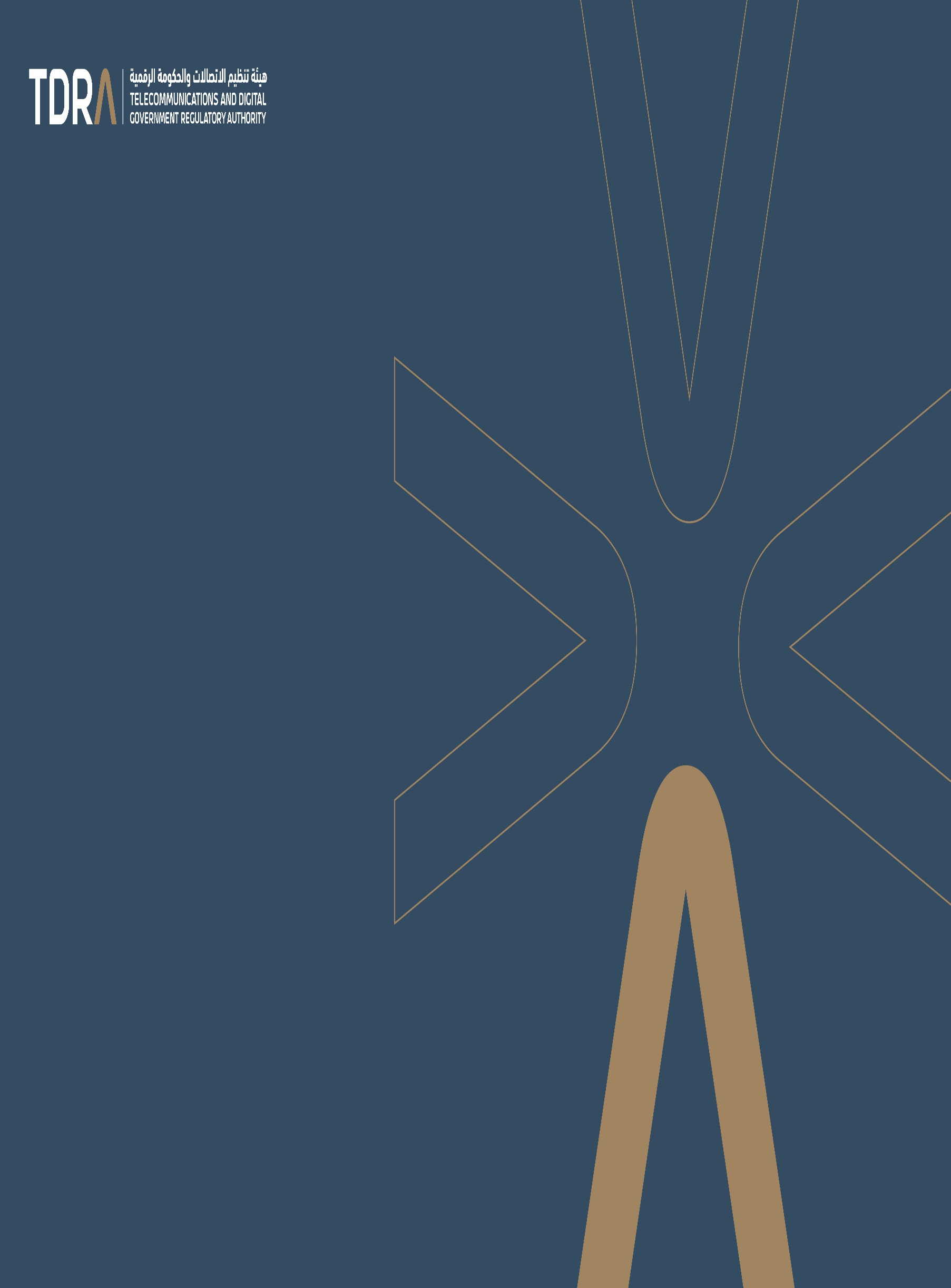 مؤشر نسبة استخدام الممكنات الرقميةيوضح الجدول التالي نبذة عامة عن المؤشر بما يشمل التعريف ونطاق القياس ومكوناته الرئيسية وآلية احتساب نتيجة المؤشر على مستوى الجهة الحكومة.الشبكة الاتحادية ( FedNet )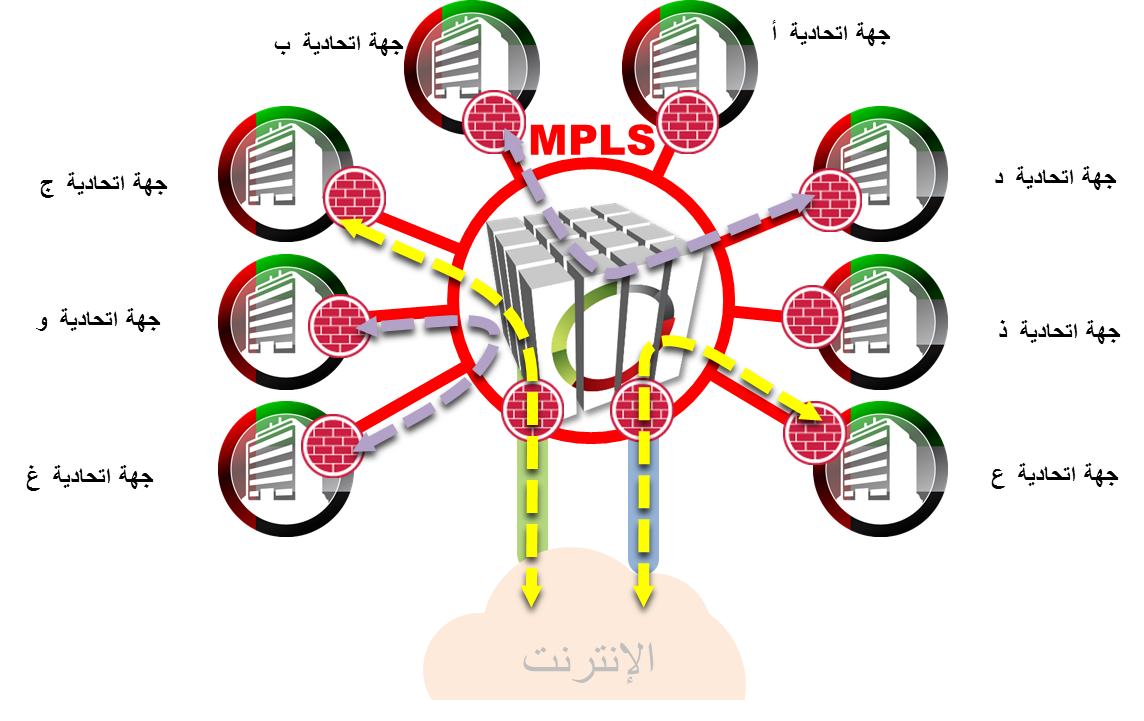 نبذه عامة عن المبادرة:  تعني هذه المبادرة بتوفير بنية تحتية واحدة مركزية مشتركة وآمنة للشبكات الإلكترونية ومركز بيانات للحكومة الاتحادية من خلال وجود جهة مركزية تنظم الربط الشبكي، حيث تعد الشبكة الاتحادية بمثابة: المنصة الأساسية لتطوير الحكومة الذكية ضرورة تقنية للتكامل على مستوى الخدماتخدمات الشبكة الاتحادية التي سيتم تقييمها ضمن المؤشر:خدمة الانترنت الآمنتوفر شبكة الحكومة الاتحادية خدمة الإنترنت الآمن المشترك لكافة الجهات الحكومية عبر مزودي خدمة الانترنت في الدولة.خدمة تفعيل خدمة حكومية على الشبكة الاتحادية G2Gتقوم شبكة الحكومة الاتحادية بتفعيل الخدمات بين الجهات الحكومية وذلك عن طريق توفير اتصال مباشر بينهم أو من خلال منصة الرابط الحكومي للخدمات ، توفير كافة نظم الامن والحماية.خدمة البنية التحتية السحابيةتوفر شبكة الحكومة الاتحادية بنية تحتية افتراضيه آمنة حيث تكون للجهة السيطرة التامة على بيئتها المستقلةخدمة النسخ الاحتياطيتوفر شبكة الحكومة الاتحادية خدمة النسخ الاحتياطي للجهات الحكومية، مما يساهم في تبسيط وتحسين عمليات النسخ الاحتياطي والاستعادة لدى الجهات.الإدارات المعنية بالمبادرة: إدارة تقنية المعلومات في الجهة الاتحاديةالمعايير المعتمدة لــ (مبادرة الشبكة الاتحادية FEDnet) يوضح الجدول التالي المعايير المعتمدة لمؤشر نسبة استخدام الممكنات الرقمية للعام 2022 –الشبكة الاتحادية ( FEDnet ) مع الخيارات المتوفرة لكل معيار والتي سيتم الاستناد عليها خلال عملية التقييم لهذا المؤشر لعام 2022، مع ضرورة توضيح النقاط التالية:تفاصيل المعايير لمبادرة الشبكة الاتحادية ( FEDnet )يوضح الجدول التالي التوصيات الخاصة للجهات الاتحادية لتطبيق ما يلزم للحصول على الدرجة النهائية في كل معيار ملاحظة هامة: تسليم الأدلة حسب المعايير   و "سياسة المتعامل الرقمي والخدمة الحكومية الرقمية"  جزء لا يتجزأ من تقييم أداء الجهة وللحصول على درجة المعيار  خدمة الهوية الرقمية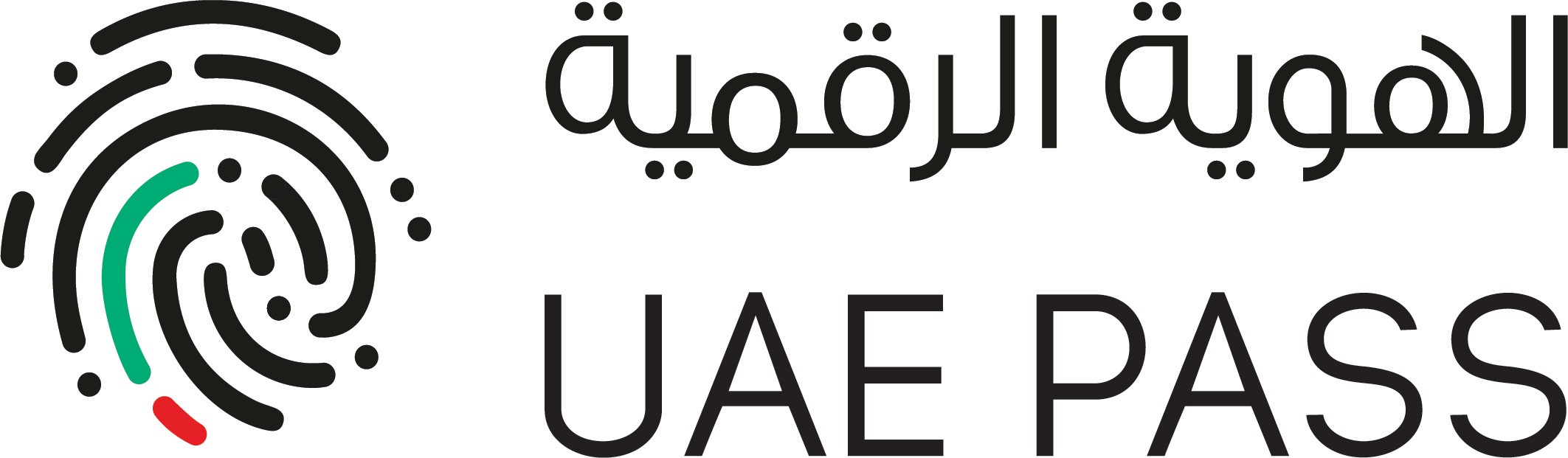 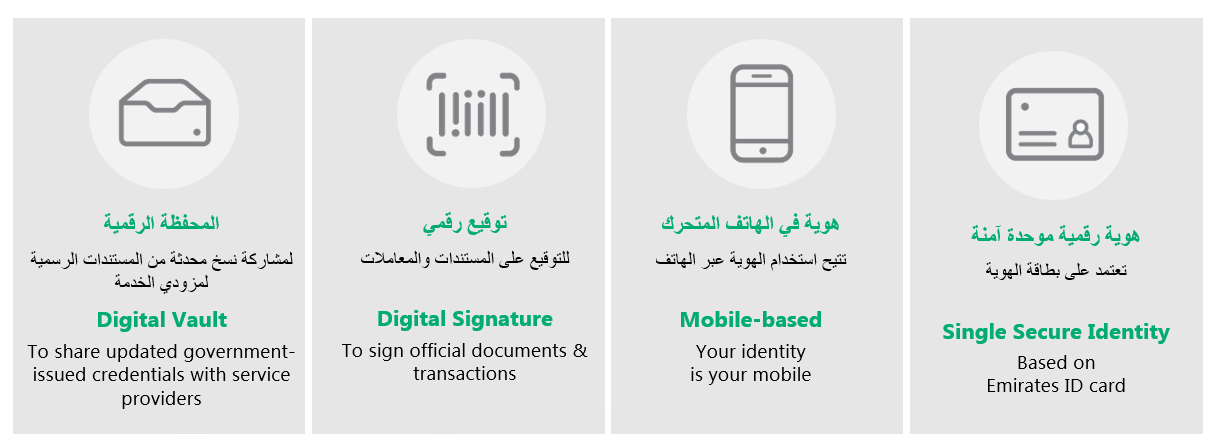 نبذه عامة عن الهوية الرقمية (UAE PASS):  أطلقت 'الهوية الرقمية' خلال أسبوع جيتكس للتقنية في العام 2018، كمبادرة مشتركة بين هيئة تنظيم الاتصالات وهيئة أبوظبي الرقمية وهيئة دبي الرقمية  وتحصل 'الهوية الرقمية' على دعم شركاء استراتيجيين رئيسيين بما في ذلك وزارة الداخلية والهيئة الاتحادية للهوية والجنسية والجمارك وأمن المنافذ ومركز دبي للأمن الإلكتروني والسلطات الرقمية في الإمارات السبع،  لتوفير حل موحد للهوية الرقمية لكافة مزودي الخدمات، مع الحفاظ على درجة عالية من السرية وسهولة الاستخدام. تعتبر الهوية الرقمية ركيزة أساسية تساهم في تمكين العديد من مبادرات التحول الرقمي وتحقيق مستهدفات رؤية الإمارات 2021، ومئوية الإمارات 2071، والتنمية المستدامة.تعتمد الهوية الرقمية  (UAE PASS) على خدمات الشهادات الرقمية من الهيئة الاتحادية للهوية والجنسية والجمارك وأمن المنافذ ومركز دبي للأمن الإلكتروني وتقدم خدمات المصادقة عن طريق الهاتف الذكي وخدمات التوقيع الرقمي والختم الرقمي، وتبادل المستندات الرقمية للقطاع الخاص.الإدارات المعنية بالمبادرة:إدارة تقنية المعلومات بالجهة الاتحاديةإدارة الخدمات الالكترونية/ الذكيةإدارة الشؤون القانونيةإدارة الاتصال المؤسسيإدارة سعادة المتعاملينمركز الاتصالالمعايير المعتمدة لمشروع خدمة الهوية الرقميةيوضح الجدول التالي المعايير المعتمدة للهوية الرقمية 2022– مع الخيارات المتوفرة لكل محور والتي سيتم الاستناد عليها خلال عملية التقييم لهذا للعام 2022تفاصيل المعايير لمشروع خدمة الهوية الرقمية UAE PASSيوضح الجدول التالي التوصيات الخاصة للجهات الاتحادية لتطبيق ما يلزم للحصول على الدرجة النهائية في كل معيارملاحظة هامة: تسليم الأدلة حسب المعايير   و "سياسة المتعامل الرقمي والخدمة الحكومية الرقمية" جزء لا يتجزأ من تقييم أداء الجهة وللحصول على درجة المعيار  خدمة الرابط الحكومي للخدمات GSB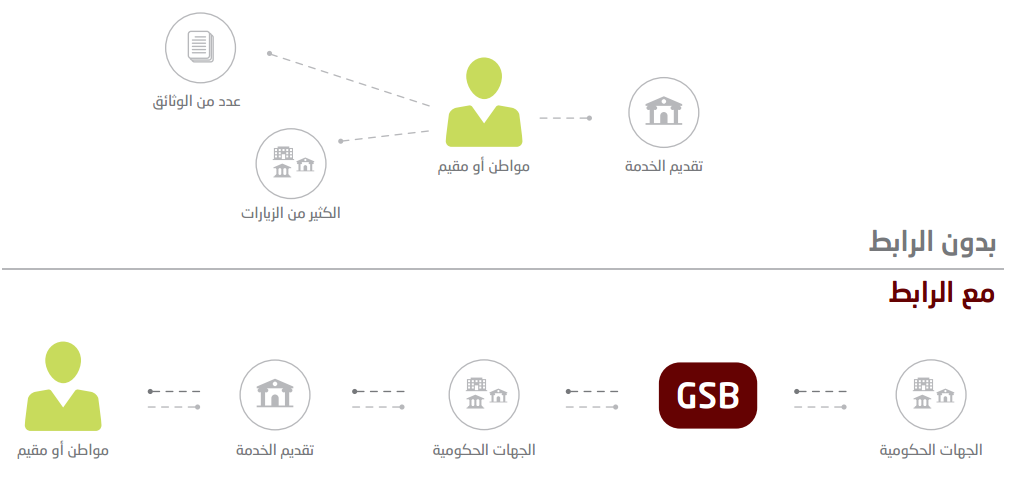 نبذه عامة عن المبادرة:  منصة ربط لخدمات الجهات الحكومية عبر بيئة آمنة، والتي تتيح الترابط بين الخدمات الحكومية، بما يسهم في تبسيط الإجراءات وتحسين جودة الخدمات المقدمة للمتعامل. يعد الرابط الحكومي بمثابة المنصة الأساسية لتطوير الحكومة الرقمية وضرورة تقنية للتكامل على مستوى الخدمات.يعد الرابط الحكومي بمثابة: ضرورة تقنية للتكامل على مستوى الخدمات.منصة لحوكمة الربط بين الخدمات. منصة لرصد مستوى الخدمة ومدى استخدامهاالإدارات المعنية بالمبادرة: إدارة تقنية المعلومات في الجهة. وهي المسؤولة عن التنسيق داخليا لمتابعة الأمور الإدارية من حيث الموافقات والتغييرات على مستوى الخدمة والتغييرات القانونية الممكنة والتنسيق مع الأقسام المعنية بالخدمةإدارة الاستراتيجية (إن لزم)المعايير المعتمدة ل (مبادرة الرابط الحكومي للخدمات GSB) يوضح الجدول التالي المعايير المعتمدة لمؤشر نسبة استخدام الممكنات الرقمية للعام 2022 – مبادرة الرابط الحكومي للخدمات (GSB ) مع الخيارات المتوفرة لكل معيار والتي سيتم الاستناد عليها خلال عملية التقييم لهذا المؤشر لعام 2022، مع ضرورة توضيح النقاط التالية:ملاحظة هامة: تسليم الأدلة حسب المعايير   و "سياسة المتعامل الرقمي والخدمة الحكومية الرقمية"  جزء لا يتجزأ من تقييم أداء الجهة وللحصول على درجة المعيار  تفاصيل المعايير لمبادرة الرابط الحكومي للخدمات GSBيوضح الجدول التالي التوصيات الخاصة للجهات الاتحادية لتطبيق ما يلزم للحصول على الدرجة النهائية في كل معيارملاحظة هامة: تسليم الأدلة حسب المعايير   و "سياسة المتعامل الرقمي والخدمة الحكومية الرقمية"  جزء لا يتجزأ من تقييم أداء الجهة وللحصول على درجة المعيار  مبادرة منصة الثقة الرقمية Digital Trust Platform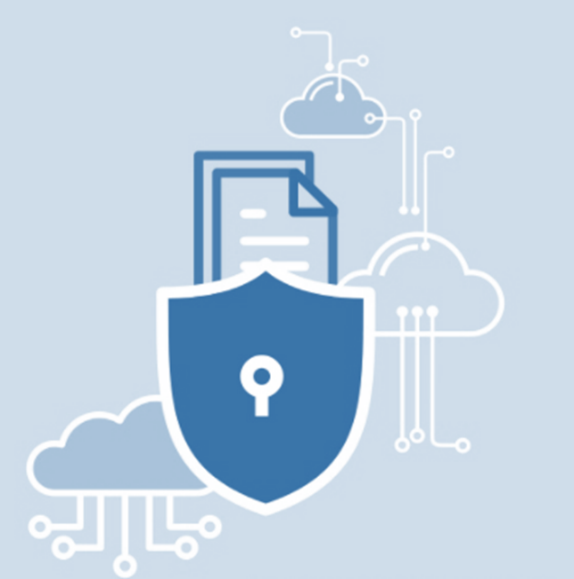 نبذه عامة عن المبادرة:  منصة الثقة الرقمية هي منصة طوّرت باستخدام تقنية التعاملات الرقمية (Blockchain) واستندت على معايير عالمية تأخذ في الاعتبار متطلبات الخصوصية والثقة وأمن المعلومات واللامركزية في البيانات. منصة الثقة الرقمية تمكن الجهات الحكومية من تحويل المستندات الرقمية الصادرة من الجهة الى مستندات رقمية موثوقة يمكن استخدامها بشكل موازي للمستندات الورقية.توفر منصة الثقة الرقمية تطبيقين، التطبيق الأول هو المحفظة الرقمية وهي جزء من الهوية الرقمية (UAEPASS) والتطبيق الثاني هو منصة التحقق الرقمي (UAE Verify).تمكن المحفظة الرقمية المواطنين والمقيمين في الدولة من طلب نسخة رقمية من المستندات الصادرة لهم من الجهات الحكومية الاتحادية والمحلية على تطبيق (UAEPASS) وتعتبر هذه المستندات الرقمية موازية للمستندات الورقية او البطاقات. ويمتلك المستخدم حق الموافقة على مشاركة مستنداته مع مقدمي الخدمات بشكل فوري وفي بيئة عمل آمنة للحصول على الخدمات تماشيا مع قانون حماية البيانات الشخصية. وتمكن منصة التحقق الرقمي الجهات من اصدار مستندات رقمية موثوقة تسجل بشكل مباشر فور إصدارها على تقنية التعاملات الرقمية (Blockchain)، كما وتمكن التحقق من صحة ومصداقية هذه المستندات بشكل مستقل عبر الموقع الالكتروني للمنصة وهذا لتمكين الجهات الخدمية من التحقق من المستندات الصادرة من الجهات الحكومية عند مشاركة المستندات الرقمية.الإدارات المعنية بالمبادرة: إدارة تقنية المعلومات بالجهة الاتحاديةإدارة الخدمات الالكترونية/ الذكيةإدارة الاتصال المؤسسيالمعايير المعتمدة لمبادرة منصة الثقة الرقميةيوضح الجدول التالي المعايير المعتمدة لمبادرة منصة الثقة الرقمية (Digital Trust Platform) مع الخيارات المتوفرة لكل معيار والتي سيتم الاستناد عليها خلال عملية التقييم.تفاصيل المعايير لمبادرة منصة الثقة الرقمية Digital Trust Platformيوضح الجدول التالي التوصيات الخاصة للجهات الاتحادية لتطبيق ما يلزم للحصول على الدرجة النهائية في كل معيارملاحظة هامة: تسليم الأدلة حسب المعايير   و "سياسة المتعامل الرقمي والخدمة الحكومية الرقمية"  جزء لا يتجزأ من تقييم أداء الجهة وللحصول على درجة المعيار  نظام إدارة علاقات العملاء الوطني National CRMنبذه عامة عن المبادرة:  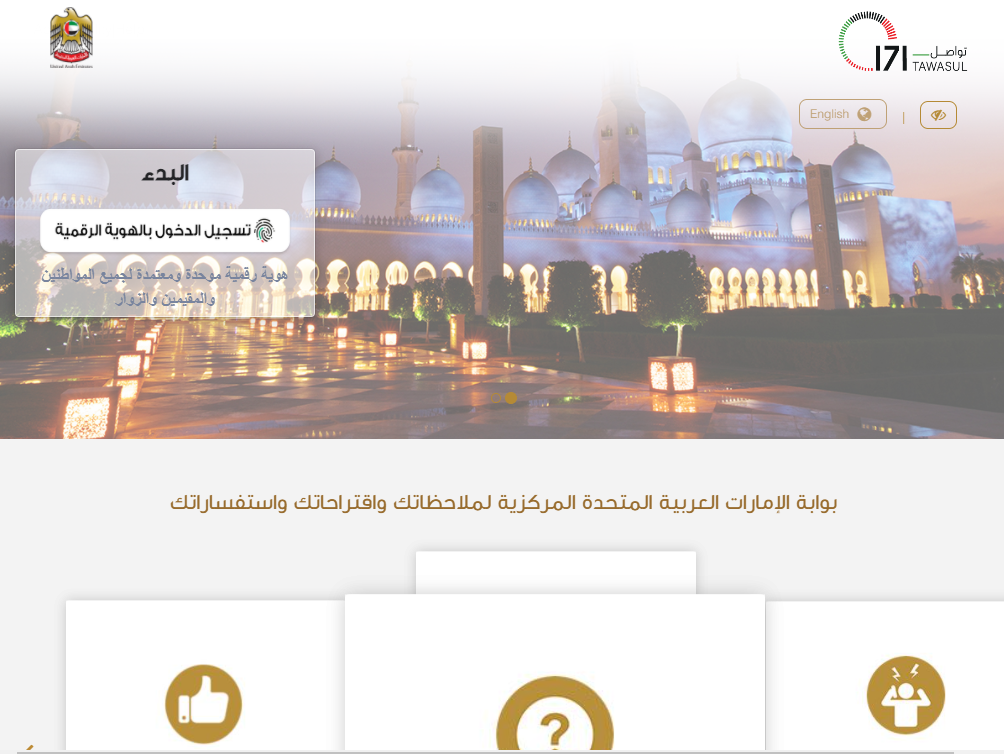 توفير نظام موحد وواجهة موحدة لاستقبال وادارة علاقات المتعاملين فيما يخص الخدمات الحكومية، يعد النظام بمثابة: منصة استقبال آراء واقتراحات وشكاوى المتعاملينمنصة لتحليل الشعور العام تجاه الخدمات الحكومية.منصة متعددة القنوات تهدف الى توحيد تجربة المتعامل على مختلف القنواتالإدارات المعنية بالمبادرة: إدارة تقنية المعلوماتإدارة مركز المتعاملينإدارة الاتصال المؤسسيالمعايير المعتمدة لمبادرة نظام إدارة علاقات العملاء الوطني National CRMيوضح الجدول التالي المعايير المعتمدة لمبادرة نظام إدارة علاقات العملاء الوطني National CRM مع الخيارات المتوفرة لكل محور والتي سيتم الاستناد عليها خلال عملية التقييم لهذا ا لعام 2022، مع ضرورة توضيح النقاط التالية:تفاصيل المعايير لمبادرة نظام إدارة علاقات العملاء الوطني National CRMيوضح الجدول التالي التوصيات الخاصة للجهات الاتحادية لتطبيق ما يلزم للحصول على الدرجة النهائية في كل معيارملاحظة هامة: تسليم الأدلة حسب المعايير   و "سياسة المتعامل الرقمي والخدمة الحكومية الرقمية"  جزء لا يتجزأ من تقييم أداء الجهة وللحصول على درجة المعيار  أكاديمية هيئة تنظيم الاتصالات والحكومة الرقمية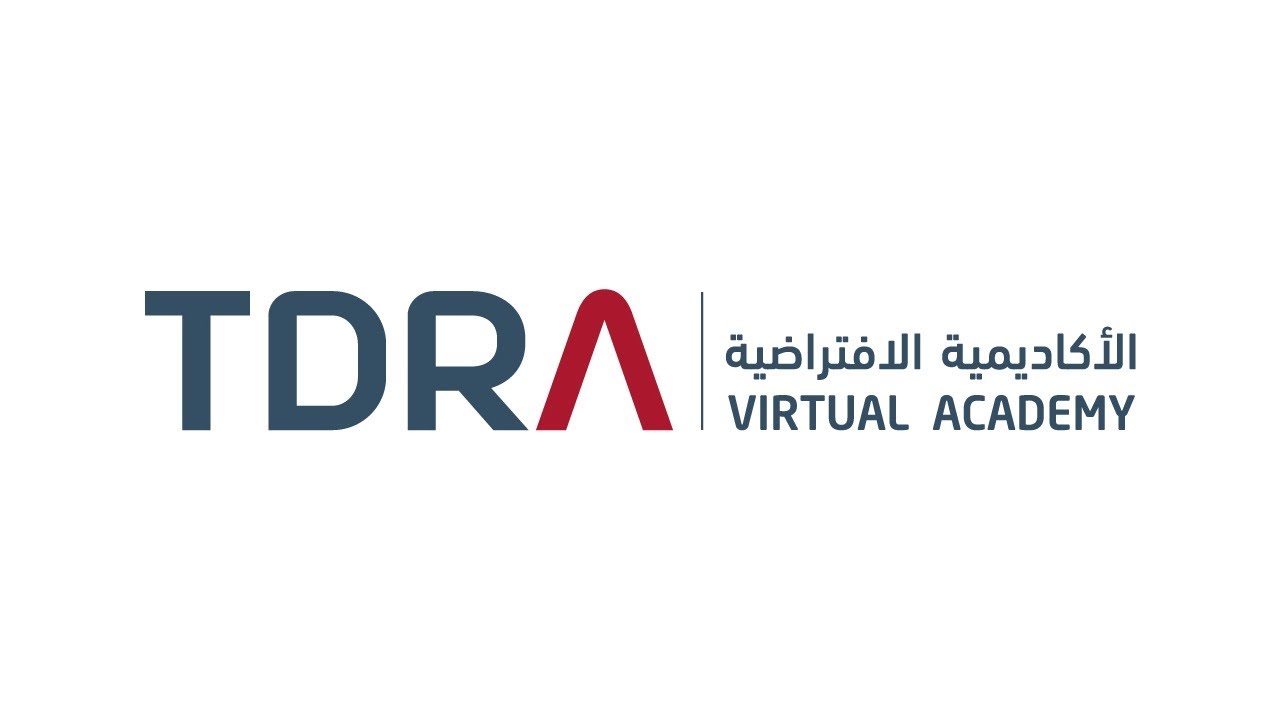 نبذه عامة عن المبادرة:  أكاديمية هيئة تنظيم الاتصالات والحكومة الرقمية الافتراضية:هي منصة تدريب تقدم دورات عبر الإنترنت وأخرى عبر قنوات تقليدية، وقد تم إنشاؤها كإحدى المبادرات الأساسية في برنامج التحول الذكي للخدمات الحكومية. ومن خلال التصميم البسيط الملائم للمستخدم، تقدم الأكاديمية مجاناً دورات تدريبية تفاعلية عبر الإنترنت في المجالات الرائجة في الأعمال والتكنولوجيا والمهارات الخاصة. ومنذ إطلاقها، استضافت المنصة آلاف المتدربين من مختلف دول العالم، وقدمت لهم أحدث البرامج التدريبية باللغتين العربية والإنجليزية، من خلال معلمين ومتخصصين دوليين في مجال التدريب.  رابط الأكاديمية الإدارات المعنية بالمبادرة: إدارة الموارد البشرية بالجهة الاتحادية (القسم المعني بتدريب الموظفين)المعايير المعتمدة لمبادرة أكاديمية هيئة تنظيم الاتصالات والحكومة الرقمية  يوضح الجدول التالي معايير أكاديمية هيئة تنظيم الاتصالات والحكومة الرقمية مع الخيارات المتوفرة لكل محور والتي سيتم الاستناد عليها خلال عملية التقييم لهذا المؤشر لعام 2022، مع ضرورة توضيح النقاط التالية* "الموظفون المعنيون" هم الموظفون العاملون في المجالات التالية:تقنية المعلوماتالخدمات الرقمية (إن وُجِد)تفاصيل المعايير لمبادرة معايير أكاديمية هيئة تنظيم الاتصالات والحكومة الرقمية TDRA Virtual Academy يوضح الجدول التالي التوصيات الخاصة للجهات الاتحادية لتطبيق ما يلزم للحصول على الدرجة النهائية في كل معيار:ملاحظة هامة: تسليم الأدلة حسب المعايير جزء لا يتجزأ من تقييم أداء الجهة وللحصول على درجة المعيار  مختبر تجربة المستخدم 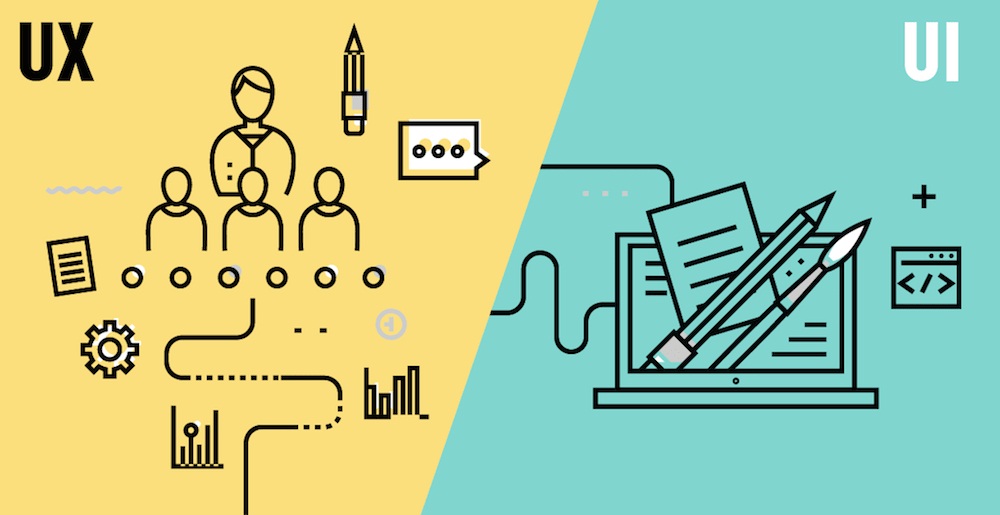 نبذه عامة عن المبادرة:  تشمل تجربة المستخدم جميع جوانب تفاعل المستخدم النهائي مع الجهة وخدماتها ومنتجاتها. إنه التصور والاستجابات التي تنتج عن استخدام المستخدمين والنظام الأساسي.أول مختبر تجربة مستخدم في دولة الإمارات العربية المتحدة لإرضاء العميل من خلال تحسين استخدام الخدمات والقنوات الإلكترونية المقدمة باستخدام أحدث التقنيات وردة فعل المستخدم على الخدمات المقدمة.الإدارات المعنية بالمبادرة: إدارة اسعاد المتعاملينرواد تطوير الخدمات الحكومية الإدارات المالكة للخدماتإدارة تقنية المعلومات بالجهة الاتحادية المعايير المعتمدة لمبادرة مختبر تجربة المستخدم User Experience Lab يوضح الجدول التالي المعايير المعتمدة لمبادرة مختبر تجربة المستخدم (UX Lab) مع الخيارات المتوفرة لكل معيار والتي سيتم الاستناد عليها خلال عملية التقييم لهذا العام 2022.تفاصيل المعايير لمبادرة مختبر تجربة المستخدم User Experience Labيوضح الجدول التالي التوصيات الخاصة للجهات الاتحادية لتطبيق ما يلزم للحصول على الدرجة النهائية في كل معيارملاحظة هامة: تسليم الأدلة حسب المعايير جزء لا يتجزأ من تقييم أداء الجهة وللحصول على درجة المعيار  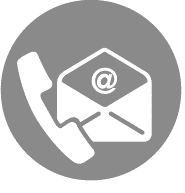 للاستفسار التواصل مع :For Inquiries contactبطاقة مؤشر نسبة استخدام الممكنات الرقميةبطاقة مؤشر نسبة استخدام الممكنات الرقميةالتعريفيهدف هذا المؤشر إلى تمكين الجهات الاتحادية من إتمام عملية ربط الخدمات الحكومية وذلك عن طريق الممكنات الحكومية الرقمية و هي الأنظمة والبنية التحتية الحكومية الرقمية المشتركة في الحكومة الاتحادية والتي تم تطويرها بهدف تسهيل الربط والتحول الرقمي في الدولة، والتي تدار من قبل الحكومة الرقمية في الدولةالنطاق  والاستخداميشمل المؤشر كافة الممكنات الحكومية الرقمية المعنية بتمكين الجهات الاتحادية لتطوير الخدمات الحكومية الاستباقية والرقمية،حيث يجب على الجهة الاتحادية عدم استخدام أو تطبيق أي نظام آخر يتعارض مع أي من هذه الممكنات للحصول على خدماتها الرقمية.كما هو مشار  إلية في "سياسة المتعامل الرقمي والخدمة الحكومية الرقمية" معادلة الاحتسابيتم حساب نتيجة المؤشر على مستوى الجهة كالتالي:سيتم تقييم كل جهة اتحادية عطفاً على مدى تبنيها والتزامها بتطبيق وتوفير مستلزمات والأدلة الثبوتية لمراحل كل ممكن حسب خطة العمل المعتمدة بنسبة انجاز محددةسيتم احتساب نتيجة المؤشر حسب استجابة ونسبة انجاز الجهة الحكومية للمشروع = (المحقق / المستهدف)متوسط (نسب انجاز الجهة الحكومية لكافة المشاريع)يتم حساب نتيجة المؤشر على مستوى الحكومة كالتالي:مجموع نسب التزام كافة الجهات الاتحادية بمعايير مؤشر تكامل الخدمات االرقمية وتقسيمها على عدد الجهات الحكومية الاتحاديةمكونات المؤشريشمل المؤشر كافة الممكنات الحكومية الرقمية التي تدار من قبل الحكومة الرقمية (الجهة الممكنة) في الدولة ضمن المحاور الثلاث التالية:1. البنية التحتية:  - الشبكة الاتحادية FedNet2. الخدمات الآمنه: الهوية الرقمية UAE Passخاصية المصادقة الرقمية  Authentication خاصية التوقيع الرقمي Digital Signature خاصية الختم الرقمي eSeal3.  ربط الخدمات:الرابط الحكومي للخدمات  GSBمنصة الثقة الرقمية Digital Trust Platformنظام إدارة علاقات العملاء الوطني National CRM معايير البيانات الذكية الوطنية National Smart Data Standards4.  بناء القدرات وتجربة المستخدم: اكاديمية هيئة تنظيم الاتصالات الافتراضية مختبر تجربة المستخدم ويندرج ضمن هذه عدد من المعايير الفرعية للتقييم.مؤشر نسبة استخدام الممكنات الرقميةمبادرة الشبكة الاتحادية ( FEDnet )مؤشر نسبة استخدام الممكنات الرقميةمبادرة الشبكة الاتحادية ( FEDnet )مؤشر نسبة استخدام الممكنات الرقميةمبادرة الشبكة الاتحادية ( FEDnet )المعيارالمعيارالخياراتمدى تفعيل الجهات الاتحادية لخدمات المبادرة-1-Utilizationمدى تفعيل الجهات الاتحادية لخدمات المبادرة-1-Utilizationمدى تفعيل الجهات الاتحادية لخدمات المبادرة-1-Utilization1.1تفعيل خدمة الانترنت عالي الأداء نعمنعم ( جزئي)لالا ينطبق1.2تفعيل خدمة حكومية على الشبكة الاتحادية G2G نعمنعم ( جزئي)لالا ينطبق1.3تفعيل خدمة البنية التحتية السحابية ملاحظة: سيتم تقييم الجهة بناء على المعايير التالية:0  ( اذا لم بتم استخدام الخدمة أو استخدام بيئة تجريبية فقط )1 ( اذا تم استخدام الخدمة بشكل بسيط ) 2 ( اذا تم استخدام الخدمة بشكل رئيسي وملحوظ ) نعمنعم (جزئي)لالا ينطبق1.4تفعيل خدمة النسخ الاحتياطي  نعمنعم ( جزئي)لالا ينطبقالادلة الارشادية وتفاصيل المعايير مبادرة الشبكة الاتحادية ( FEDnet )الادلة الارشادية وتفاصيل المعايير مبادرة الشبكة الاتحادية ( FEDnet )الادلة الارشادية وتفاصيل المعايير مبادرة الشبكة الاتحادية ( FEDnet )مدى تفعيل الجهات الاتحادية لخدمات المبادرة-1-Utilizationمدى تفعيل الجهات الاتحادية لخدمات المبادرة-1-Utilizationمدى تفعيل الجهات الاتحادية لخدمات المبادرة-1-Utilization1.1 تفعيل خدمة الانترنت عالي الأداء  ( وزن المؤشر 20% )تفعيل خدمة الانترنت عالي الأداء  ( وزن المؤشر 20% )تُوفر خدمة الإنترنت عالي الأداء سعة مرنة لربط خدمات الجهات الحكومية بالإنترنت. يتعين على الجهة استخدام خدمة الإنترنت المقدمة من الشبكة الاتحادية. يتم قياس استفادة الجهة من خدمة الإنترنت عالي الأداء والمستهلكة من خلال:الربط الشبكيالبنية التحتية السحابيةتُوفر خدمة الإنترنت عالي الأداء سعة مرنة لربط خدمات الجهات الحكومية بالإنترنت. يتعين على الجهة استخدام خدمة الإنترنت المقدمة من الشبكة الاتحادية. يتم قياس استفادة الجهة من خدمة الإنترنت عالي الأداء والمستهلكة من خلال:الربط الشبكيالبنية التحتية السحابيةعلى الجهة:استخدام خدمة الانترنت المقدمة من خلال الشبكة الاتحادية.تعبئة استبيان Internet Services. بحيث يتم إضافة تفاصيل جميع خطوط الانترنت التي تمتلكها الجهة سواء عن طريق الشبكة الاتحادية او من خلال ربط مباشر مع مزودي الخدمة في الدولة. 1.2تفعيل خدمة حكومية على الشبكة الاتحادية G2G ( وزن المؤشر 20% )تفعيل خدمة حكومية على الشبكة الاتحادية G2G ( وزن المؤشر 20% )يتعين على الجهة استخدام خدمة تفعيل خدمة حكومية بشكل فعال لتبادل البيانات مع الجهات الحكومية.يتم قياس مدى تفعيل خدمة حكومية على الشبكة الاتحادية G2G من خلال:استخدام خدمة "تفعيل خدمة حكومية" المقدمة من الشبكة الاتحادية للربط مع الجهات حكومية (اتحادية ومحلية) لغرض تبادل البيانات. يتعين على الجهة استخدام خدمة تفعيل خدمة حكومية بشكل فعال لتبادل البيانات مع الجهات الحكومية.يتم قياس مدى تفعيل خدمة حكومية على الشبكة الاتحادية G2G من خلال:استخدام خدمة "تفعيل خدمة حكومية" المقدمة من الشبكة الاتحادية للربط مع الجهات حكومية (اتحادية ومحلية) لغرض تبادل البيانات. على الجهة:تبادل البيانات مع جهات حكومية من خلال الشبكة الاتحادية.تعبئة استبيان G2G Services بكافة الخدمات المتوفرة لدى الجهة سواءً كانت عن طريق الشبكة الاتحادية أو لا. وفي حال توفر ربط خارج نطاق الشبكة الاتحادية، يرجى التوضيح في الاستبيان.1.3تفعيل خدمة البنية التحتية السحابية  ( وزن المؤشر 40% )تفعيل خدمة البنية التحتية السحابية  ( وزن المؤشر 40% )يتعين على الجهة استخدام خدمة البنية التحتية السحابية بشكل فعال بحيث يتم استضافة خدماتها على الشبكة الاتحادية.يتم قياس مدى الاستفادة من خدمة البنية التحتية السحابية من خلال:نقل خدمات رئيسية إلى البنية التحتية السحابية للشبكة الاتحادية توفير تفاصيل  جميع خدمات الجهة من خلال تعبئة استبيان الشبكة الاتحادية.يتعين على الجهة استخدام خدمة البنية التحتية السحابية بشكل فعال بحيث يتم استضافة خدماتها على الشبكة الاتحادية.يتم قياس مدى الاستفادة من خدمة البنية التحتية السحابية من خلال:نقل خدمات رئيسية إلى البنية التحتية السحابية للشبكة الاتحادية توفير تفاصيل  جميع خدمات الجهة من خلال تعبئة استبيان الشبكة الاتحادية.على الجهة:نقل خدمات رئيسية إلى البنية التحتية السحابية للشبكة الاتحادية توفير قائمة بجميع خدمات الجهة سواء تمت استضافتها  في الشبكة الاتحادية أو لا ، وذلك من خلال تعبئة استبيان Infrastructure Sizing1.4تفعيل خدمة النسخ الاحتياطي ( وزن المؤشر 20% )تفعيل خدمة النسخ الاحتياطي ( وزن المؤشر 20% )يتعين على الجهة استخدام خدمة النسخ الاحتياطي بشكل فعال بحيث يتم نسخ بيانات فعليه للجهة على الشبكة الاتحاديةيتم قياس مدى تفعيل خدمة النسخ الاحتياطي من خلال:توفير قائمة بالبيانات التي تم نسخها إلى الشبكة الاتحاديةيتعين على الجهة استخدام خدمة النسخ الاحتياطي بشكل فعال بحيث يتم نسخ بيانات فعليه للجهة على الشبكة الاتحاديةيتم قياس مدى تفعيل خدمة النسخ الاحتياطي من خلال:توفير قائمة بالبيانات التي تم نسخها إلى الشبكة الاتحاديةعلى الجهة :توفير قائمة بالبيانات التي تم نسخها في الشبكة الاتحادية وذلك من خلال تعبئة استبيان Infrastructure Sizingمؤشر نسبة استخدام الممكنات الرقميةمشروع خدمة الهوية الرقميةمؤشر نسبة استخدام الممكنات الرقميةمشروع خدمة الهوية الرقميةمؤشر نسبة استخدام الممكنات الرقميةمشروع خدمة الهوية الرقميةالمعيارالمعيارالخياراتربط الجهات الاتحادية بالمبادرة -1-Integration and testingربط الجهات الاتحادية بالمبادرة -1-Integration and testingربط الجهات الاتحادية بالمبادرة -1-Integration and testing1.1ربط الموقع الالكتروني للخدمات  للجهة مع الهوية الرقميةتم الالتزام كلياًتم الالتزام جزئياٌلم يتم الالتزاملا ينطبق1.2ربط لتطبيق الذكي للخدمات للجهة مع الهوية الرقميةتم الالتزام كلياًتم الالتزام جزئياٌلم يتم الالتزاملا ينطبق1.3مدى التزام الجهة بربط نظام المراسلات الداخلي بخاصية التوقيع الرقمي و الختم الرقميتم الالتزام كلياًتم الالتزام جزئياٌلم يتم الالتزاملا ينطبق1.4مدى التزام الجهة الاتحادية بالسماح لدخول موظفي الشركات/ الجهات الحكومية باستخدام الهوية الرقمية الخاصة بهم وربطها بحساب الشركة/ الجهة الحكومية آخذين بعين الاعتبار الأدوار والصلاحيات كلٌ حسب منصبةتم الالتزام كلياًتم الالتزام جزئياٌلم يتم الالتزاملا ينطبق1.5مدى التزام الجهة الاتحادية بأطلاق خاصية الدخول بالهوية الرقمية على الموقع الالكتروني والتطبيق الذكي الخاص بنظام (بياناتي) والمقدم لخدمات موظفي الجهات الحكومية ملاحظة: ينطبق فقط على الهيئة الاتحادية للموارد البشرية ووزارة الماليةتم الالتزام كلياًتم الالتزام جزئياٌلم يتم الالتزاملا ينطبقتجربة المستخدم-2-User Experienceتجربة المستخدم-2-User Experienceتجربة المستخدم-2-User Experience2.1مدى التزام الجهة الاتحادية بتحديث ملف المستخدم في الجهة باستمرار وذلك عن طريق قراءة بيانات المتعامل في كل مرة يقوم بتسجيل الدخول (الاسم، الجنسية، الجنس، رقم الهاتف، البريد الالكتروني، رقم الهوية)تم الالتزام كلياًتم الالتزام جزئياٌلم يتم الالتزاملا ينطبق2.2مدى التزام الجهة الاتحادية بعدم السماح للمستخدم بتغيير البيانات الأساسية في ملف المستخدم User Profile (مثال: الاسم، الجنسية، الجنس، رقم الهاتف، البريد الالكتروني، رقم الهوية)تم الالتزام كلياًتم الالتزام جزئياٌلم يتم الالتزاملا ينطبق2.3مدى التزام الجهة الاتحادية بالتقليص من الخانات الموجودة في نماذج طلب الخدمة الإلكترونية، وذلك بالاستعانة بالمعلومات التي توفرها الخدمة (الاسم، رقم الهاتف، البريد الالكتروني، رقم الهوية)استخدام جميع خدمات الجهة لبيانات المتعامليناستخدام الجهة لبعض بيانات المتعاملين من دون مبرراستخدام خدمة واحده لبيانات المتعاملين من دون مبررليس هناك استخدام لبيانات المتعاملين من دون مبررلا ينطبقمدى تفعيل الجهات الاتحادية لخدمات المبادرة-3-Utilizationمدى تفعيل الجهات الاتحادية لخدمات المبادرة-3-Utilizationمدى تفعيل الجهات الاتحادية لخدمات المبادرة-3-Utilization3.1مدى التزام الجهة الاتحادية بتسجيل 100% من موظفي الجهة في خدمة الهوية الرقمية (UAE PASS)تم الالتزام كلياًتم الالتزام جزئياٌلم يتم الالتزاملا ينطبق3.2مدى التزام الجهة بالترويج لاستخدامات الهوية الرقمية (الدخول Sign-in، التوقيع الرقمي، الختم الرقمي) لضمان الاستخدام الأمثل.تم الالتزام كلياًتم الالتزام جزئياٌلم يتم الالتزاملا ينطبقالادلة الارشادية وتفاصيل المعايير لمؤشر نسبة استخدام الممكنات الرقمية للعام 2022 –  خدمة الهوية الرقميةالادلة الارشادية وتفاصيل المعايير لمؤشر نسبة استخدام الممكنات الرقمية للعام 2022 –  خدمة الهوية الرقميةالادلة الارشادية وتفاصيل المعايير لمؤشر نسبة استخدام الممكنات الرقمية للعام 2022 –  خدمة الهوية الرقميةربط الجهات الاتحادية بالمبادرة -1-Integration and testingربط الجهات الاتحادية بالمبادرة -1-Integration and testingربط الجهات الاتحادية بالمبادرة -1-Integration and testing1.11.1ربط الموقع الالكتروني للخدمات للجهة مع الهوية الرقميةالربط بنظام الهوية الرقمية بالشكل الصحيح، يجب على الجهة اختيار الموقع الرئيسي للخدمات الالكترونية وربطها بخاصية الدخول بالهوية الرقمية (UAE PASS). يجب على الجهة الالتزام بالنقاط التالية:الالتزام بالخطوات التقنية للربط كما هو مذكور في الدليل التقني toolkit Technical  يقوم الفريق المرشح بإعلام فريق الدعم في الخدمة في حال وجود أية عقبات أو مشاكل تقنية تواجهه خلال عملية الربط في البيئة التجريبيةعلى الجهة الحكومية الالتزام بكل سيناريوهات اختبار الوظائف المذكور في الدليل الارشادي للربط لاجتياز مرحلة اختبار الربط في البيئة التجريبية وخلال الفترة المتفقة عليهعلى الجهة الالتزام بالمعايير الأمنية المذكورة في الدليل الارشادي كحد أدنىإطلاق الربط وتوقيع (مذكرة التفاهم التي تحتوي على اتفاقية مستوى الخدمة)المراجعة الدورية للربط مع الهوية الرقمية للتأكد من ان الربط قائم ويعمل بالشكل المناسبالأثبات المطلوب:ربط الموقع الرئيسي للخدمات الالكترونية تجاوز اختبار الوظائف Assessmentتقرير يوضح أن عملية الدخول بالهوية الرقمية سلسة ولا تواجه أية مشاكل تقنية (فيديو يثبت بان خدمة الدخول بالهوية الرقمية على الموقع الالكتروني بدون مشاكل تقنية).الربط بنظام الهوية الرقمية بالشكل الصحيح، يجب على الجهة اختيار الموقع الرئيسي للخدمات الالكترونية وربطها بخاصية الدخول بالهوية الرقمية (UAE PASS). يجب على الجهة الالتزام بالنقاط التالية:الالتزام بالخطوات التقنية للربط كما هو مذكور في الدليل التقني toolkit Technical  يقوم الفريق المرشح بإعلام فريق الدعم في الخدمة في حال وجود أية عقبات أو مشاكل تقنية تواجهه خلال عملية الربط في البيئة التجريبيةعلى الجهة الحكومية الالتزام بكل سيناريوهات اختبار الوظائف المذكور في الدليل الارشادي للربط لاجتياز مرحلة اختبار الربط في البيئة التجريبية وخلال الفترة المتفقة عليهعلى الجهة الالتزام بالمعايير الأمنية المذكورة في الدليل الارشادي كحد أدنىإطلاق الربط وتوقيع (مذكرة التفاهم التي تحتوي على اتفاقية مستوى الخدمة)المراجعة الدورية للربط مع الهوية الرقمية للتأكد من ان الربط قائم ويعمل بالشكل المناسبالأثبات المطلوب:ربط الموقع الرئيسي للخدمات الالكترونية تجاوز اختبار الوظائف Assessmentتقرير يوضح أن عملية الدخول بالهوية الرقمية سلسة ولا تواجه أية مشاكل تقنية (فيديو يثبت بان خدمة الدخول بالهوية الرقمية على الموقع الالكتروني بدون مشاكل تقنية).الربط بنظام الهوية الرقمية بالشكل الصحيح، يجب على الجهة اختيار الموقع الرئيسي للخدمات الالكترونية وربطها بخاصية الدخول بالهوية الرقمية (UAE PASS). يجب على الجهة الالتزام بالنقاط التالية:الالتزام بالخطوات التقنية للربط كما هو مذكور في الدليل التقني toolkit Technical  يقوم الفريق المرشح بإعلام فريق الدعم في الخدمة في حال وجود أية عقبات أو مشاكل تقنية تواجهه خلال عملية الربط في البيئة التجريبيةعلى الجهة الحكومية الالتزام بكل سيناريوهات اختبار الوظائف المذكور في الدليل الارشادي للربط لاجتياز مرحلة اختبار الربط في البيئة التجريبية وخلال الفترة المتفقة عليهعلى الجهة الالتزام بالمعايير الأمنية المذكورة في الدليل الارشادي كحد أدنىإطلاق الربط وتوقيع (مذكرة التفاهم التي تحتوي على اتفاقية مستوى الخدمة)المراجعة الدورية للربط مع الهوية الرقمية للتأكد من ان الربط قائم ويعمل بالشكل المناسبالأثبات المطلوب:ربط الموقع الرئيسي للخدمات الالكترونية تجاوز اختبار الوظائف Assessmentتقرير يوضح أن عملية الدخول بالهوية الرقمية سلسة ولا تواجه أية مشاكل تقنية (فيديو يثبت بان خدمة الدخول بالهوية الرقمية على الموقع الالكتروني بدون مشاكل تقنية).1.21.2ربط التطبيق الذكي للخدمات للجهة مع الهوية الرقميةالربط بنظام الهوية الرقمية بالشكل الصحيح، يجب على الجهة اختيار التطبيق الذكي للخدمات الالكترونية وربطها بخاصية الدخول بالهوية الرقمية (UAE PASS). يجب على الجهة الالتزام بالنقاط التالية:الالتزام بالخطوات التقنية للربط كما هو مذكور في الدليل التقني toolkit Technical  يقوم الفريق المرشح بإعلام فريق الدعم في الخدمة في حال وجود أية عقبات أو مشاكل تقنية تواجهه خلال عملية الربط في البيئة التجريبيةعلى الجهة الحكومية الالتزام بكل سيناريوهات اختبار الوظائف المذكور في الدليل الارشادي للربط لاجتياز مرحلة اختبار الربط في البيئة التجريبية وخلال الفترة المتفقة عليهعلى الجهة الالتزام بالمعايير الأمنية المذكورة في الدليل الارشادي كحد أدنىإطلاق الربط وتوقيع (مذكرة التفاهم التي تحتوي على اتفاقية مستوى الخدمة)المراجعة الدورية للربط مع الهوية الرقمية للتأكد من ان الربط قائم ويعمل بالشكل المناسبالأثبات المطلوب:ربط التطبيق الذكي للخدمات تجاوز اختبار الوظائف Assessmentتقرير يوضح أن عملية الدخول بالهوية الرقمية سلسة ولا تواجه أية مشاكل تقنية (فيديو يثبت بان خدمة الدخول بالهوية الرقمية يعمل على التطبيق الذكي بدون مشاكل تقنية).الربط بنظام الهوية الرقمية بالشكل الصحيح، يجب على الجهة اختيار التطبيق الذكي للخدمات الالكترونية وربطها بخاصية الدخول بالهوية الرقمية (UAE PASS). يجب على الجهة الالتزام بالنقاط التالية:الالتزام بالخطوات التقنية للربط كما هو مذكور في الدليل التقني toolkit Technical  يقوم الفريق المرشح بإعلام فريق الدعم في الخدمة في حال وجود أية عقبات أو مشاكل تقنية تواجهه خلال عملية الربط في البيئة التجريبيةعلى الجهة الحكومية الالتزام بكل سيناريوهات اختبار الوظائف المذكور في الدليل الارشادي للربط لاجتياز مرحلة اختبار الربط في البيئة التجريبية وخلال الفترة المتفقة عليهعلى الجهة الالتزام بالمعايير الأمنية المذكورة في الدليل الارشادي كحد أدنىإطلاق الربط وتوقيع (مذكرة التفاهم التي تحتوي على اتفاقية مستوى الخدمة)المراجعة الدورية للربط مع الهوية الرقمية للتأكد من ان الربط قائم ويعمل بالشكل المناسبالأثبات المطلوب:ربط التطبيق الذكي للخدمات تجاوز اختبار الوظائف Assessmentتقرير يوضح أن عملية الدخول بالهوية الرقمية سلسة ولا تواجه أية مشاكل تقنية (فيديو يثبت بان خدمة الدخول بالهوية الرقمية يعمل على التطبيق الذكي بدون مشاكل تقنية).الربط بنظام الهوية الرقمية بالشكل الصحيح، يجب على الجهة اختيار التطبيق الذكي للخدمات الالكترونية وربطها بخاصية الدخول بالهوية الرقمية (UAE PASS). يجب على الجهة الالتزام بالنقاط التالية:الالتزام بالخطوات التقنية للربط كما هو مذكور في الدليل التقني toolkit Technical  يقوم الفريق المرشح بإعلام فريق الدعم في الخدمة في حال وجود أية عقبات أو مشاكل تقنية تواجهه خلال عملية الربط في البيئة التجريبيةعلى الجهة الحكومية الالتزام بكل سيناريوهات اختبار الوظائف المذكور في الدليل الارشادي للربط لاجتياز مرحلة اختبار الربط في البيئة التجريبية وخلال الفترة المتفقة عليهعلى الجهة الالتزام بالمعايير الأمنية المذكورة في الدليل الارشادي كحد أدنىإطلاق الربط وتوقيع (مذكرة التفاهم التي تحتوي على اتفاقية مستوى الخدمة)المراجعة الدورية للربط مع الهوية الرقمية للتأكد من ان الربط قائم ويعمل بالشكل المناسبالأثبات المطلوب:ربط التطبيق الذكي للخدمات تجاوز اختبار الوظائف Assessmentتقرير يوضح أن عملية الدخول بالهوية الرقمية سلسة ولا تواجه أية مشاكل تقنية (فيديو يثبت بان خدمة الدخول بالهوية الرقمية يعمل على التطبيق الذكي بدون مشاكل تقنية).1.31.3مدى التزام الجهة بربط نظام المراسلات الداخلي بخاصية التوقيع الرقمي و الختم الرقميربط نظام المراسلات الداخلي في الجهة بخدمة التوقيع الرقمي والختم الرقميالأثبات المطلوب:ربط نظام المراسلات بخدمة التوقيع الرقمي والختم الرقميتجاوز اختبار الوظائف Assessmentربط نظام المراسلات الداخلي في الجهة بخدمة التوقيع الرقمي والختم الرقميالأثبات المطلوب:ربط نظام المراسلات بخدمة التوقيع الرقمي والختم الرقميتجاوز اختبار الوظائف Assessmentربط نظام المراسلات الداخلي في الجهة بخدمة التوقيع الرقمي والختم الرقميالأثبات المطلوب:ربط نظام المراسلات بخدمة التوقيع الرقمي والختم الرقميتجاوز اختبار الوظائف Assessment1.41.4مدى التزام الجهة الاتحادية بالسماح لدخول موظفي الشركات/ الجهات الحكومية باستخدام الهوية الرقمية الخاصة بهم وربطها بحساب الشركة/ الجهة الحكومية آخذين بعين الاعتبار الأدوار والصلاحيات كلٌ حسب منصبةالسماح للأفراد الممثلين للشركات والموظفين في الشركات أو الجهات الحكومية بالدخول الى خدمات الشركات/ الجهات الحكومية باستخدام الهوية الرقمية الخاصة بهم وذلك عن طريق ربط حساباتهم الشخصية بحساب الشركة واعطائهم الصلاحيات اللازمة لإجراء التعاملات الخاصة بالشركات كــ (تجديد، دفع مخالفات، إقامات، ترخيص.. الخ) الأثبات المطلوب:تقرير يوضح بيانات المستخدمين في حساب الشركة حسب البيان UUIDتوثيق وارسال عملية ربط حسابات الافراد بحساب الشركات وخطوات التخويل وإعطاء الصلاحيات.السماح للأفراد الممثلين للشركات والموظفين في الشركات أو الجهات الحكومية بالدخول الى خدمات الشركات/ الجهات الحكومية باستخدام الهوية الرقمية الخاصة بهم وذلك عن طريق ربط حساباتهم الشخصية بحساب الشركة واعطائهم الصلاحيات اللازمة لإجراء التعاملات الخاصة بالشركات كــ (تجديد، دفع مخالفات، إقامات، ترخيص.. الخ) الأثبات المطلوب:تقرير يوضح بيانات المستخدمين في حساب الشركة حسب البيان UUIDتوثيق وارسال عملية ربط حسابات الافراد بحساب الشركات وخطوات التخويل وإعطاء الصلاحيات.السماح للأفراد الممثلين للشركات والموظفين في الشركات أو الجهات الحكومية بالدخول الى خدمات الشركات/ الجهات الحكومية باستخدام الهوية الرقمية الخاصة بهم وذلك عن طريق ربط حساباتهم الشخصية بحساب الشركة واعطائهم الصلاحيات اللازمة لإجراء التعاملات الخاصة بالشركات كــ (تجديد، دفع مخالفات، إقامات، ترخيص.. الخ) الأثبات المطلوب:تقرير يوضح بيانات المستخدمين في حساب الشركة حسب البيان UUIDتوثيق وارسال عملية ربط حسابات الافراد بحساب الشركات وخطوات التخويل وإعطاء الصلاحيات.1.5مدى التزام الجهة الاتحادية بأطلاق خاصية الدخول بالهوية الرقمية على الموقع الالكتروني والتطبيق الذكي الخاص بنظام (بياناتي) والمقدم لخدمات موظفي الجهات الحكومية ملاحظة: ينطبق فقط على الهيئة الاتحادية للموارد البشرية ووزارة الماليةمدى التزام الجهة الاتحادية بأطلاق خاصية الدخول بالهوية الرقمية على الموقع الالكتروني والتطبيق الذكي الخاص بنظام (بياناتي) والمقدم لخدمات موظفي الجهات الحكومية ملاحظة: ينطبق فقط على الهيئة الاتحادية للموارد البشرية ووزارة الماليةربط الموقع الالكتروني والتطبيق الذكي لنظام (بياناتي) لخدمات موظفي الجهات الحكومية مع الهوية الرقميةيجب على الجهة الالتزام بالنقاط التالية:الالتزام بالخطوات التقنية للربط كما هو مذكور في الدليل التقني toolkit Technical  يقوم الفريق المرشح بإعلام فريق الدعم في الخدمة في حال وجود أية عقبات أو مشاكل تقنية تواجهه خلال عملية الربط في البيئة التجريبيةعلى الجهة الحكومية الالتزام بكل سيناريوهات اختبار الوظائف المذكور في الدليل الارشادي للربط لاجتياز مرحلة اختبار الربط في البيئة التجريبية وخلال الفترة المتفقة عليهعلى الجهة الالتزام بالمعايير الأمنية المذكورة في الدليل الارشادي كحد أدنىإطلاق الربط وتوقيع (مذكرة التفاهم التي تحتوي على اتفاقية مستوى الخدمة)المراجعة الدورية للربط مع الهوية الرقمية للتأكد من ان الربط قائم ويعمل بالشكل المناسبالأثبات المطلوب:ربط الموقع الالكتروني والتطبيق الذكي لنظام (بياناتي) لخدمات موظفي الجهات الحكوميةتجاوز اختبار الوظائف Assessmentتقرير يوضح أن عملية الدخول بالهوية الرقمية سلسة ولا تواجه أية مشاكل تقنية (فيديو يثبت بان خدمة الدخول بالهوية الرقمية يعمل على التطبيق الذكي بدون مشاكل تقنية).ربط الموقع الالكتروني والتطبيق الذكي لنظام (بياناتي) لخدمات موظفي الجهات الحكومية مع الهوية الرقميةيجب على الجهة الالتزام بالنقاط التالية:الالتزام بالخطوات التقنية للربط كما هو مذكور في الدليل التقني toolkit Technical  يقوم الفريق المرشح بإعلام فريق الدعم في الخدمة في حال وجود أية عقبات أو مشاكل تقنية تواجهه خلال عملية الربط في البيئة التجريبيةعلى الجهة الحكومية الالتزام بكل سيناريوهات اختبار الوظائف المذكور في الدليل الارشادي للربط لاجتياز مرحلة اختبار الربط في البيئة التجريبية وخلال الفترة المتفقة عليهعلى الجهة الالتزام بالمعايير الأمنية المذكورة في الدليل الارشادي كحد أدنىإطلاق الربط وتوقيع (مذكرة التفاهم التي تحتوي على اتفاقية مستوى الخدمة)المراجعة الدورية للربط مع الهوية الرقمية للتأكد من ان الربط قائم ويعمل بالشكل المناسبالأثبات المطلوب:ربط الموقع الالكتروني والتطبيق الذكي لنظام (بياناتي) لخدمات موظفي الجهات الحكوميةتجاوز اختبار الوظائف Assessmentتقرير يوضح أن عملية الدخول بالهوية الرقمية سلسة ولا تواجه أية مشاكل تقنية (فيديو يثبت بان خدمة الدخول بالهوية الرقمية يعمل على التطبيق الذكي بدون مشاكل تقنية).ربط الموقع الالكتروني والتطبيق الذكي لنظام (بياناتي) لخدمات موظفي الجهات الحكومية مع الهوية الرقميةيجب على الجهة الالتزام بالنقاط التالية:الالتزام بالخطوات التقنية للربط كما هو مذكور في الدليل التقني toolkit Technical  يقوم الفريق المرشح بإعلام فريق الدعم في الخدمة في حال وجود أية عقبات أو مشاكل تقنية تواجهه خلال عملية الربط في البيئة التجريبيةعلى الجهة الحكومية الالتزام بكل سيناريوهات اختبار الوظائف المذكور في الدليل الارشادي للربط لاجتياز مرحلة اختبار الربط في البيئة التجريبية وخلال الفترة المتفقة عليهعلى الجهة الالتزام بالمعايير الأمنية المذكورة في الدليل الارشادي كحد أدنىإطلاق الربط وتوقيع (مذكرة التفاهم التي تحتوي على اتفاقية مستوى الخدمة)المراجعة الدورية للربط مع الهوية الرقمية للتأكد من ان الربط قائم ويعمل بالشكل المناسبالأثبات المطلوب:ربط الموقع الالكتروني والتطبيق الذكي لنظام (بياناتي) لخدمات موظفي الجهات الحكوميةتجاوز اختبار الوظائف Assessmentتقرير يوضح أن عملية الدخول بالهوية الرقمية سلسة ولا تواجه أية مشاكل تقنية (فيديو يثبت بان خدمة الدخول بالهوية الرقمية يعمل على التطبيق الذكي بدون مشاكل تقنية).تجربة المستخدم-2-User Experienceتجربة المستخدم-2-User Experienceتجربة المستخدم-2-User Experience2.12.1مدى التزام الجهة الاتحادية بتحديث ملف المستخدم في الجهة باستمرار وذلك عن طريق قراءة بيانات المتعامل في كل مرة يقوم بتسجيل الدخول (الاسم، الجنسية، الجنس، رقم الهاتف، البريد الالكتروني، رقم الهوية)قراءة بيانات المتعامل في كل مرة يقوم بتسجيل الدخول (الاسم، الجنسية، الجنس، رقم الهاتف، البريد الالكتروني، رقم الهوية) وذلك عن طريق تحديث معلومات المستخدم القادمة من خدمة الهوية الرقميةUAE PASS   في كل مره يقوم بها المستخدم بالدخول الى تطبيق الجهة الحكوميةالأثبات المطلوب:تقرير يوضح التالي:تحديث معلومات المستخدم القادمة من خدمة الهوية الرقميةUAE PASS  في كل مره يقوم بها المستخدم بالدخولقراءة بيانات المتعامل في كل مرة يقوم بتسجيل الدخول (الاسم، الجنسية، الجنس، رقم الهاتف، البريد الالكتروني، رقم الهوية) وذلك عن طريق تحديث معلومات المستخدم القادمة من خدمة الهوية الرقميةUAE PASS   في كل مره يقوم بها المستخدم بالدخول الى تطبيق الجهة الحكوميةالأثبات المطلوب:تقرير يوضح التالي:تحديث معلومات المستخدم القادمة من خدمة الهوية الرقميةUAE PASS  في كل مره يقوم بها المستخدم بالدخولقراءة بيانات المتعامل في كل مرة يقوم بتسجيل الدخول (الاسم، الجنسية، الجنس، رقم الهاتف، البريد الالكتروني، رقم الهوية) وذلك عن طريق تحديث معلومات المستخدم القادمة من خدمة الهوية الرقميةUAE PASS   في كل مره يقوم بها المستخدم بالدخول الى تطبيق الجهة الحكوميةالأثبات المطلوب:تقرير يوضح التالي:تحديث معلومات المستخدم القادمة من خدمة الهوية الرقميةUAE PASS  في كل مره يقوم بها المستخدم بالدخول2.2 مدى التزام الجهة الاتحادية بعدم السماح للمستخدم بتغيير البيانات الأساسية في ملف المستخدم User Profile (مثال: الاسم، الجنسية، الجنس، رقم الهاتف، البريد الالكتروني، رقم الهوية مدى التزام الجهة الاتحادية بعدم السماح للمستخدم بتغيير البيانات الأساسية في ملف المستخدم User Profile (مثال: الاسم، الجنسية، الجنس، رقم الهاتف، البريد الالكتروني، رقم الهويةمدى التزام الجهة الاتحادية بتحديث ملف المستخدم في الجهة وعدم السماح للمستخدم بتغيير البيانات الأساسية (مثال: الاسم، الجنسية، الجنس، رقم الهاتف، البريد الالكتروني، رقم الهوية) وذلك عن طريق تقييد صلاحيات المستخدم في تغيير بياناته الأساسية المرسلة من خدمة الهوية الرقمية كالاسم الأول، رقم الهاتف، البريد الالكتروني، ، رقم الهوية ... الخ أو حسب ما ترونه مناسباُ مع تقديم مبرر في حال لا ينطبق.الأثبات المطلوب:تقرير يوضح التالي:استخدام بيانات الهوية الرقمية UAE PASS في ملف المتعامل، موضحه أنه لا يمكن تغيير البيانات الرئيسية.مدى التزام الجهة الاتحادية بتحديث ملف المستخدم في الجهة وعدم السماح للمستخدم بتغيير البيانات الأساسية (مثال: الاسم، الجنسية، الجنس، رقم الهاتف، البريد الالكتروني، رقم الهوية) وذلك عن طريق تقييد صلاحيات المستخدم في تغيير بياناته الأساسية المرسلة من خدمة الهوية الرقمية كالاسم الأول، رقم الهاتف، البريد الالكتروني، ، رقم الهوية ... الخ أو حسب ما ترونه مناسباُ مع تقديم مبرر في حال لا ينطبق.الأثبات المطلوب:تقرير يوضح التالي:استخدام بيانات الهوية الرقمية UAE PASS في ملف المتعامل، موضحه أنه لا يمكن تغيير البيانات الرئيسية.مدى التزام الجهة الاتحادية بتحديث ملف المستخدم في الجهة وعدم السماح للمستخدم بتغيير البيانات الأساسية (مثال: الاسم، الجنسية، الجنس، رقم الهاتف، البريد الالكتروني، رقم الهوية) وذلك عن طريق تقييد صلاحيات المستخدم في تغيير بياناته الأساسية المرسلة من خدمة الهوية الرقمية كالاسم الأول، رقم الهاتف، البريد الالكتروني، ، رقم الهوية ... الخ أو حسب ما ترونه مناسباُ مع تقديم مبرر في حال لا ينطبق.الأثبات المطلوب:تقرير يوضح التالي:استخدام بيانات الهوية الرقمية UAE PASS في ملف المتعامل، موضحه أنه لا يمكن تغيير البيانات الرئيسية.2.3 مدى التزام الجهة الاتحادية بالتقليص من الخانات الموجودة في نماذج طلب الخدمة الإلكترونية، وذلك بالاستعانة بالمعلومات التي توفرها الخدمة (الاسم، الجنسية، الجنس، رقم الهاتف، البريد الالكتروني، رقم الهوية)مدى التزام الجهة الاتحادية بالتقليص من الخانات الموجودة في نماذج طلب الخدمة الإلكترونية، وذلك بالاستعانة بالمعلومات التي توفرها الخدمة (الاسم، الجنسية، الجنس، رقم الهاتف، البريد الالكتروني، رقم الهوية)التقليص من الخانات الموجودة في نماذج طلب الخدمة الإلكترونية، وذلك بالاستعانة بالمعلومات التي توفرها الخدمة (الاسم، الجنسية، الجنس، رقم الهاتف، البريد الالكتروني، رقم الهوية)الأثبات المطلوب:تقرير يوضح التالي:استخدام بيانات الهوية الرقمية UAE PASS في جميع الخدمات الرقمية، موضحه أنه لا يمكن تغيير البيانات.التقليص من الخانات الموجودة في نماذج طلب الخدمة الإلكترونية، وذلك بالاستعانة بالمعلومات التي توفرها الخدمة (الاسم، الجنسية، الجنس، رقم الهاتف، البريد الالكتروني، رقم الهوية)الأثبات المطلوب:تقرير يوضح التالي:استخدام بيانات الهوية الرقمية UAE PASS في جميع الخدمات الرقمية، موضحه أنه لا يمكن تغيير البيانات.التقليص من الخانات الموجودة في نماذج طلب الخدمة الإلكترونية، وذلك بالاستعانة بالمعلومات التي توفرها الخدمة (الاسم، الجنسية، الجنس، رقم الهاتف، البريد الالكتروني، رقم الهوية)الأثبات المطلوب:تقرير يوضح التالي:استخدام بيانات الهوية الرقمية UAE PASS في جميع الخدمات الرقمية، موضحه أنه لا يمكن تغيير البيانات.مدى تفعيل الجهات الاتحادية لخدمات المبادرة-3-Utilizationمدى تفعيل الجهات الاتحادية لخدمات المبادرة-3-Utilizationمدى تفعيل الجهات الاتحادية لخدمات المبادرة-3-Utilization3.1 مدى التزام الجهة الاتحادية بتسجيل 100% من موظفي الجهة في خدمة الهوية الرقمية (UAE PASS) مدى التزام الجهة الاتحادية بتسجيل 100% من موظفي الجهة في خدمة الهوية الرقمية (UAE PASS)يجب على الجهة الحكومية تسجيل كافة الموظفين في خدمة الهوية الرقمية والتأكد من حصولهم على حساب من نوع (موثوق) Qualified *تم إضافة تقرير عن عدد المسجلين في الهوية الرقمية من خلال نظام الهيئة الاتحادية للموارد البشرية (بياناتي) عند إدارة الموارد البشرية في جهتكم، حيث يمكنكم الاطلاع على التقرير الشهري لعدد الموظفين الذي تم تسجيلهم في الهوية الرقميةالأثبات المطلوب:تقرير يثبت عدد وتفاصيل الموظفين الذين تم تسجيلهم (الاسم، رقم الهوية) كما وسيتم مقارنة نتائجكم ببيانات موظفي جهتكم خلال نظام (بياناتي)يجب على الجهة الحكومية تسجيل كافة الموظفين في خدمة الهوية الرقمية والتأكد من حصولهم على حساب من نوع (موثوق) Qualified *تم إضافة تقرير عن عدد المسجلين في الهوية الرقمية من خلال نظام الهيئة الاتحادية للموارد البشرية (بياناتي) عند إدارة الموارد البشرية في جهتكم، حيث يمكنكم الاطلاع على التقرير الشهري لعدد الموظفين الذي تم تسجيلهم في الهوية الرقميةالأثبات المطلوب:تقرير يثبت عدد وتفاصيل الموظفين الذين تم تسجيلهم (الاسم، رقم الهوية) كما وسيتم مقارنة نتائجكم ببيانات موظفي جهتكم خلال نظام (بياناتي)يجب على الجهة الحكومية تسجيل كافة الموظفين في خدمة الهوية الرقمية والتأكد من حصولهم على حساب من نوع (موثوق) Qualified *تم إضافة تقرير عن عدد المسجلين في الهوية الرقمية من خلال نظام الهيئة الاتحادية للموارد البشرية (بياناتي) عند إدارة الموارد البشرية في جهتكم، حيث يمكنكم الاطلاع على التقرير الشهري لعدد الموظفين الذي تم تسجيلهم في الهوية الرقميةالأثبات المطلوب:تقرير يثبت عدد وتفاصيل الموظفين الذين تم تسجيلهم (الاسم، رقم الهوية) كما وسيتم مقارنة نتائجكم ببيانات موظفي جهتكم خلال نظام (بياناتي)3.2مدى التزام الجهة بالترويج لاستخدامات الهوية الرقمية ( الدخول Sign-in، التوقيع الرقمي، الختم الرقمي) لضمان الاستخدام الأمثل.مدى التزام الجهة بالترويج لاستخدامات الهوية الرقمية ( الدخول Sign-in، التوقيع الرقمي، الختم الرقمي) لضمان الاستخدام الأمثل.نشر المواد التسويقية لخدمة الهوية الرقمية على كافة قنوات الجهة الرقمية وعقد الورش التوعوية للتسويق والترويج عن خدمة الهوية الرقمية، على سبيل المثال:عقد الورش التدريبية والتوعوية لقسم الشؤون القانونية عن الخدمة بشكل عام وخدمة التوقيع الرقمية والختم الرقمي بشكل خاصعقد الورش التدريبية والتوعوية للجهات الحكومية أو الجهات الخاصة التي ستستقبل المستندات التي تم توقيعها رقمياً باستخدام الهوية الرقمية (في حال تم استخدام التوقيع أو الختم الرقمي)عقد الورش التدريبية والتوعوية للمتعاملين عن كيفية استخدام الهوية الرقمية بشكل عام والتوقيع الرقمي والختم الرقمي بشكل خاص (في حال تم استخدام التوقيع أو الختم الرقمي)تدريب موظفي مركز الاتصال على كيفية التسجيل والدخول واستخدام جميع مزايا الهوية الرقمية وان يكونوا على دراية كاملة بالخدمة وقادرين على معالجة استفسارات المستخدمين تدريب موظفي مركز اسعاد المتعاملين على كيفية التسجيل والدخول واستخدام جميع مزايا الهوية الرقمية وان يكونوا على دراية كاملة بالخدمة وقادرين على معالجة استفسارات المستخدمين نشر المواد الترويجية في قنوات التواصل الاجتماعي الخاصة بالجهةنشر المواد الترويجية على القنوات الرقمية الداخلية للجهةنشر المواد الترويجية على الموقع الرسمي للجهةعقد مقابلة واحدة على الأقل على الراديو أو التلفازنشر خبر صحفي واحد على الأقل الأثبات المطلوب:تقرير يحتوي على صور و/أو فيديو لجميع النقاط أعلاه.نشر المواد التسويقية لخدمة الهوية الرقمية على كافة قنوات الجهة الرقمية وعقد الورش التوعوية للتسويق والترويج عن خدمة الهوية الرقمية، على سبيل المثال:عقد الورش التدريبية والتوعوية لقسم الشؤون القانونية عن الخدمة بشكل عام وخدمة التوقيع الرقمية والختم الرقمي بشكل خاصعقد الورش التدريبية والتوعوية للجهات الحكومية أو الجهات الخاصة التي ستستقبل المستندات التي تم توقيعها رقمياً باستخدام الهوية الرقمية (في حال تم استخدام التوقيع أو الختم الرقمي)عقد الورش التدريبية والتوعوية للمتعاملين عن كيفية استخدام الهوية الرقمية بشكل عام والتوقيع الرقمي والختم الرقمي بشكل خاص (في حال تم استخدام التوقيع أو الختم الرقمي)تدريب موظفي مركز الاتصال على كيفية التسجيل والدخول واستخدام جميع مزايا الهوية الرقمية وان يكونوا على دراية كاملة بالخدمة وقادرين على معالجة استفسارات المستخدمين تدريب موظفي مركز اسعاد المتعاملين على كيفية التسجيل والدخول واستخدام جميع مزايا الهوية الرقمية وان يكونوا على دراية كاملة بالخدمة وقادرين على معالجة استفسارات المستخدمين نشر المواد الترويجية في قنوات التواصل الاجتماعي الخاصة بالجهةنشر المواد الترويجية على القنوات الرقمية الداخلية للجهةنشر المواد الترويجية على الموقع الرسمي للجهةعقد مقابلة واحدة على الأقل على الراديو أو التلفازنشر خبر صحفي واحد على الأقل الأثبات المطلوب:تقرير يحتوي على صور و/أو فيديو لجميع النقاط أعلاه.نشر المواد التسويقية لخدمة الهوية الرقمية على كافة قنوات الجهة الرقمية وعقد الورش التوعوية للتسويق والترويج عن خدمة الهوية الرقمية، على سبيل المثال:عقد الورش التدريبية والتوعوية لقسم الشؤون القانونية عن الخدمة بشكل عام وخدمة التوقيع الرقمية والختم الرقمي بشكل خاصعقد الورش التدريبية والتوعوية للجهات الحكومية أو الجهات الخاصة التي ستستقبل المستندات التي تم توقيعها رقمياً باستخدام الهوية الرقمية (في حال تم استخدام التوقيع أو الختم الرقمي)عقد الورش التدريبية والتوعوية للمتعاملين عن كيفية استخدام الهوية الرقمية بشكل عام والتوقيع الرقمي والختم الرقمي بشكل خاص (في حال تم استخدام التوقيع أو الختم الرقمي)تدريب موظفي مركز الاتصال على كيفية التسجيل والدخول واستخدام جميع مزايا الهوية الرقمية وان يكونوا على دراية كاملة بالخدمة وقادرين على معالجة استفسارات المستخدمين تدريب موظفي مركز اسعاد المتعاملين على كيفية التسجيل والدخول واستخدام جميع مزايا الهوية الرقمية وان يكونوا على دراية كاملة بالخدمة وقادرين على معالجة استفسارات المستخدمين نشر المواد الترويجية في قنوات التواصل الاجتماعي الخاصة بالجهةنشر المواد الترويجية على القنوات الرقمية الداخلية للجهةنشر المواد الترويجية على الموقع الرسمي للجهةعقد مقابلة واحدة على الأقل على الراديو أو التلفازنشر خبر صحفي واحد على الأقل الأثبات المطلوب:تقرير يحتوي على صور و/أو فيديو لجميع النقاط أعلاه.مؤشر نسبة استخدام الممكنات الرقميةالرابط الحكومي للخدمات GSBمؤشر نسبة استخدام الممكنات الرقميةالرابط الحكومي للخدمات GSBمؤشر نسبة استخدام الممكنات الرقميةالرابط الحكومي للخدمات GSBالمعيارالمعيارالخياراتربط خدمات الجهات الاتحادية بالمبادرة -1-Integration ربط خدمات الجهات الاتحادية بالمبادرة -1-Integration ربط خدمات الجهات الاتحادية بالمبادرة -1-Integration 1.1تحديد الخدمة المراد استخدامها أو تزويدها عن طريق الرابط الحكومي للخدمات.نعمجزئيلا 1.2التنسيق المسبق مع الجهة المراد الربط بها وأخذ الموافقات المطلوبة.نعمجزئيلا1.3توفير البيانات وتعبئة الوثائق المطلوبة والمتعلقة بالخدمة.نعمجزئيلا1.4إتمام مرحلة دراسة المتطلبات التقنية للخدمة، تطوير خدمة الربط والتغييرات المطلوبة في الأنظمة الداخلية للجهة. نعمجزئيلا 1.5تفعيل تبادل البيانات بين الجهات على البيئة الحقيقية نعمجزئيلا1.6طلب الموافقه أو استخدام الخدمات من خلال استخدام بوابة الرابط الحكومي  GSB Portal (لاستهلاك الخدمات أو طلب  الربط يالخدمات المتوفرة على البوابة)نعمجزئيلا1.7تحديث بيانات فريق العمل لدى الجهةنعملامدى تفعيل الجهات الاتحادية لخدمات المبادرة-2-Utilizationمدى تفعيل الجهات الاتحادية لخدمات المبادرة-2-Utilizationمدى تفعيل الجهات الاتحادية لخدمات المبادرة-2-Utilization2.1إتمام عملية تفعيل الربط للطلبات السابقةنعمجزئيلالا ينطبق 2.2الالتزام بمستوى الخدمة المتفق عليه في المتطلبات التقنية واتفاقية مستوى الخدمة نعمجزئيلالا ينطبقتفعيل خدمات الجهات الاتحادية على السوق الافتراضي لواجهات البرمجيات-3-API Marketplaceتفعيل خدمات الجهات الاتحادية على السوق الافتراضي لواجهات البرمجيات-3-API Marketplaceتفعيل خدمات الجهات الاتحادية على السوق الافتراضي لواجهات البرمجيات-3-API Marketplace3.1تحديد الخدمة المراد تفعيلها على السوق الافتراضي لواجهات البرمجيات API Marketplace نعمجزئيلا3.2استكمال تفعيل الخدمة على السوق الافتراضي لواجهات البرمجياتنعمجزئيلا3.3توفير قائمة بالروابط الحالية مع الجهات الخاصة نعمجزئيلاالادلة الارشادية وتفاصيل المعايير الرابط الحكومي للخدمات GSBالادلة الارشادية وتفاصيل المعايير الرابط الحكومي للخدمات GSBربط خدمات الجهات الاتحادية بالمبادرة -1-Integration ربط خدمات الجهات الاتحادية بالمبادرة -1-Integration 1.1تحديد الخدمة المراد استخدامها أو تزويدها عن طريق الرابط الحكومي للخدمات.على الجهة التواصل مع فريق الرابط الحكومي للخدمات لتحديد تفاصيل الخدمة المراد استخدامها أو تزويدها عن طريق الرابط الحكومي للخدمات، وعلى أن تكون الخدمة المراد تزويدها ضمن الخدمات المطلوبة والأكثر شيوعا لتستفيد منها أكثر من جهة حكومية. مع ضرورة الأخذ بالاعتبار المدة الزمنية المطلوبة لكل الأطراف المعنية لإتمام متطلبات تفعيل الخدمة (مثل الموافقات، وبناء الخدمة ..الخ).على الجهة التواصل مع فريق الرابط الحكومي للخدمات لتحديد تفاصيل الخدمة المراد استخدامها أو تزويدها عن طريق الرابط الحكومي للخدمات، وعلى أن تكون الخدمة المراد تزويدها ضمن الخدمات المطلوبة والأكثر شيوعا لتستفيد منها أكثر من جهة حكومية. مع ضرورة الأخذ بالاعتبار المدة الزمنية المطلوبة لكل الأطراف المعنية لإتمام متطلبات تفعيل الخدمة (مثل الموافقات، وبناء الخدمة ..الخ).1.2التنسيق المسبق مع الجهة المراد الربط بها وأخذ الموافقات المطلوبة.يجب على الجهة الحصول على جميع الموافقات اللازمة من الجهة الأخرى ، وتوفير نسخة من الاتفاق لفريق الرابط الحكومي للخدمات. وفي حال كانت الجهة مزودة للخدمة، فيتعين عليها الاتفاق مع الجهة المستخدمة للخدمة للالتزام بكافة متطلبات فريق الرابط الحكومي لإتمام تفعيل الربط. يجب على الجهة الحصول على جميع الموافقات اللازمة من الجهة الأخرى ، وتوفير نسخة من الاتفاق لفريق الرابط الحكومي للخدمات. وفي حال كانت الجهة مزودة للخدمة، فيتعين عليها الاتفاق مع الجهة المستخدمة للخدمة للالتزام بكافة متطلبات فريق الرابط الحكومي لإتمام تفعيل الربط. 1.3توفير البيانات وتعبئة الوثائق المطلوبة والمتعلقة بالخدمة.الاتفاق على متطلبات الخدمة وتوثيقها بشكل تام، وذلك من خلال توفير البيانات المطلوبة لفريق الرابط الحكومي للخدمات، وتعبئة الملفات التقنية المطلوبة للخدمة والتي سيتم توفيرها من قبل فريق الرابط الحكومي. الاتفاق على متطلبات الخدمة وتوثيقها بشكل تام، وذلك من خلال توفير البيانات المطلوبة لفريق الرابط الحكومي للخدمات، وتعبئة الملفات التقنية المطلوبة للخدمة والتي سيتم توفيرها من قبل فريق الرابط الحكومي. 1.4إتمام مرحلة دراسة المتطلبات التقنية للخدمة، تطوير خدمة الربط والتغييرات المطلوبة في الأنظمة الداخلية.يجب على الجهة إتمام متطلبات الخدمة وتطوير الخدمة داخلياً إذا تطلب الأمر.يجب على الجهة إتمام متطلبات الخدمة وتطوير الخدمة داخلياً إذا تطلب الأمر.1.5تفعيل تبادل البيانات بين الجهاتيجب على الجهة نقل الخدمة للبيئة الفعلية واجتياز الاختبارات اللازمة لإطلاق الخدمة وتفعيل تبادل البيانات، وتعيين الشخص المعني لإدارة عمليات الخدمة في حال وجود أية مشاكل أو تغييرات.يتعين على الجهة إشعار فريق الرابط الحكومي للخدمات في حال الرغبة باستثناء بعض مراحل الخدمة ( مثل مرحلة الاختبار في البيئة التجريبية testing/staging Environment)، وبذلك تكون الجهة مسؤولة عن أية أعطال قد تنجم لعدم اختبار الخدمة.يجب على الجهة نقل الخدمة للبيئة الفعلية واجتياز الاختبارات اللازمة لإطلاق الخدمة وتفعيل تبادل البيانات، وتعيين الشخص المعني لإدارة عمليات الخدمة في حال وجود أية مشاكل أو تغييرات.يتعين على الجهة إشعار فريق الرابط الحكومي للخدمات في حال الرغبة باستثناء بعض مراحل الخدمة ( مثل مرحلة الاختبار في البيئة التجريبية testing/staging Environment)، وبذلك تكون الجهة مسؤولة عن أية أعطال قد تنجم لعدم اختبار الخدمة.1.6طلب الموافقه أو استخدام الخدمات من خلال استخدام بوابة الرابط الحكومي  GSB Portal (لاستهلاك الخدمات أو طلب  الربط يالخدمات المتوفرة على البوابة)يجب على الجهة الاستفادة من بوابة منصة الرابط الحكومي للخدمات (GSB Portal)، ذلك عن طريق طلب الربط لاستخدام الخدمات المتوفرة على المنصة من خلاله، والاستجابة لطلبات الجهات من  خلال البوابة.يجب على الجهة الاستفادة من بوابة منصة الرابط الحكومي للخدمات (GSB Portal)، ذلك عن طريق طلب الربط لاستخدام الخدمات المتوفرة على المنصة من خلاله، والاستجابة لطلبات الجهات من  خلال البوابة.1.7تحديث بيانات فريق العمل لدى الجهةيجب على الجهة الالتزام بتحديث بيانات فريق العمل الداعم، وإرسال التحديثات إلى فريق الرابط الحكومي للخدمات (gsb.support). يجب على الجهة الالتزام بتحديث بيانات فريق العمل الداعم، وإرسال التحديثات إلى فريق الرابط الحكومي للخدمات (gsb.support). مدى تفعيل الجهات الاتحادية لخدمات المبادرة-2-Utilizationمدى تفعيل الجهات الاتحادية لخدمات المبادرة-2-Utilization2.1إتمام عملية تفعيل الربط للطلبات السابقةيجب على الجهة إتمام كافة المتطلبات المتعلقة بالطلبات السابقة بتفعيل الخدمة على منصة الرابط الحكومي للخدمات، سواء كانت موفرة للخدمة أو مستخدمة لها، شامل الانتقال إلى البيئة الحقيقية (Production).للحصول على قائمة الطلبات السابقة، يرجى مراسلة فريق الرابط الحكومي.يجب على الجهة إتمام كافة المتطلبات المتعلقة بالطلبات السابقة بتفعيل الخدمة على منصة الرابط الحكومي للخدمات، سواء كانت موفرة للخدمة أو مستخدمة لها، شامل الانتقال إلى البيئة الحقيقية (Production).للحصول على قائمة الطلبات السابقة، يرجى مراسلة فريق الرابط الحكومي.2.2الالتزام بمستوى الخدمة المتفق عليه في المتطلبات التقنية واتفاقية مستوى الخدمةعلى الجهات المستفيدة من الخدمة الالتزام بالبنود الواردة في اتفاقية مستوى الخدمة وملف متطلبات الخدمة، وذلك لضمان عمل الخدمة بين المزود والمستخدم. ولطلب نسخة من اتفاقية مستوى الخدمة يرجى التواصل مع فريق الرابط الحكومي.على الجهات المستفيدة من الخدمة الالتزام بالبنود الواردة في اتفاقية مستوى الخدمة وملف متطلبات الخدمة، وذلك لضمان عمل الخدمة بين المزود والمستخدم. ولطلب نسخة من اتفاقية مستوى الخدمة يرجى التواصل مع فريق الرابط الحكومي.مدى تفعيل الجهات الاتحادية لخدمات المبادرة-2-Utilizationمدى تفعيل الجهات الاتحادية لخدمات المبادرة-2-Utilization3.1تفعيل خدمات الجهات الاتحادية على السوق الافتراضي لواجهات البرمجيات-3-API Marketplaceعلى الجهة التواصل مع فريق الرابط الحكومي للخدمات لتحديد الخدمات المراد تفعيلها على السوق الافتراضي لواجهات البرمجيات، وعلى أن تكون الخدمة المراد تزويدها ضمن الخدمات المطلوبة والأكثر شيوعا من قبل القطاع الخاص.مع ضرورة الأخذ بالاعتبار المدة الزمنية المطلوبة لكل الأطراف المعنية لتفعيل الخدمة.على الجهة التواصل مع فريق الرابط الحكومي للخدمات لتحديد الخدمات المراد تفعيلها على السوق الافتراضي لواجهات البرمجيات، وعلى أن تكون الخدمة المراد تزويدها ضمن الخدمات المطلوبة والأكثر شيوعا من قبل القطاع الخاص.مع ضرورة الأخذ بالاعتبار المدة الزمنية المطلوبة لكل الأطراف المعنية لتفعيل الخدمة.3.2استكمال تفعيل الخدمات على السوق الافتراضي لواجهات البرمجياتعلى الجهة استكمال جميع المتطلبات اللازمة لتفعيل الخدمة على السوق الافتراضي وإتاحة الخدمة ضمن قائمة الخدمات المتوفرة على السوق، وذلك بالتنسيق مع فريق الرابط الحكومي للخدمات.على الجهة استكمال جميع المتطلبات اللازمة لتفعيل الخدمة على السوق الافتراضي وإتاحة الخدمة ضمن قائمة الخدمات المتوفرة على السوق، وذلك بالتنسيق مع فريق الرابط الحكومي للخدمات.3.3توفير قائمة بالروابط الحالية مع القطاع الخاصعلى الجهة توفير قائمة بجميع الروابط القائمة مع القطاع الخاص في الدولة خارج نطاق الشبكة الاتحادية (FEDnet) والرابط الحكومي للخدمات (GSB).، وذلك من خلال تعبئة الاستبيان الخاص بالرابط الحكومي للخدمات.على الجهة توفير قائمة بجميع الروابط القائمة مع القطاع الخاص في الدولة خارج نطاق الشبكة الاتحادية (FEDnet) والرابط الحكومي للخدمات (GSB).، وذلك من خلال تعبئة الاستبيان الخاص بالرابط الحكومي للخدمات.مؤشر نسبة استخدام الممكنات الرقمية  منصة الثقة الرقمية Digital Trust Platformمؤشر نسبة استخدام الممكنات الرقمية  منصة الثقة الرقمية Digital Trust Platformمؤشر نسبة استخدام الممكنات الرقمية  منصة الثقة الرقمية Digital Trust Platformالمعيارالمعيارالخياراتتوعية الجهات الاتحادية بالمبادرة – 1 – Awarenessتوعية الجهات الاتحادية بالمبادرة – 1 – Awarenessتوعية الجهات الاتحادية بالمبادرة – 1 – Awareness1.1حضور ورشة العمل التعريفية و تعبئة الاستطلاع حضور الاجتماع وتسليم الاستطلاعحضور الاجتماع وعدم تسليم الاستطلاععدم الحضور1.2حضور الاجتماع التقني و تعبئة الاستطلاع التقنيحضور الاجتماع وتسليم الاستطلاعحضور الاجتماع وعدم تسليم الاستطلاععدم الحضورلا ينطبق1.3تحديد المستندات التي يمكن ربطها بمنصة الثقة الرقميةتحديد المستندات الأكثر شيوعاتحديد المستندات الأقل شيوعالم يتم تحديد المستنداتلا ينطبقربط الجهات الاتحادية بالمبادرة -2-Integration and testingربط الجهات الاتحادية بالمبادرة -2-Integration and testingربط الجهات الاتحادية بالمبادرة -2-Integration and testing2.1اعتماد الخطة الزمنية لربط المستندات الصادرة من الجهة والالتزام بهاالالتزام بالخطة الزمنيةالتأخر عن الخطة مع اخطار الفريق التأخر عن الخطة مع عدم اخطار الفريق2.2الاتفاق على ادارة العمليات وشكاوى المتعاملين وتوقيع اتفاقية مستوى الخدمةنعملالا ينطبق2.3تحديث الانظمة الداخلية وتوفير الواجهات البرمجية (API) المطلوبة للربطنعملا2.4اجتياز مرحلة الربط في البيئة التجريبية (testing/staging Environment) نعملا2.5الانتقال الى البيئة الحقيقية و اجتياز تجربة حقيقية واطلاق الخدمةنعملا2.6عقد ورش توعية لمركز الاتصال و مركز سعادة المتعاملين لإعلامهم بمنصة الثقة الرقميةنعملامدى تفعيل الجهات الاتحادية لخدمات المبادرة-3-Utilizationمدى تفعيل الجهات الاتحادية لخدمات المبادرة-3-Utilizationمدى تفعيل الجهات الاتحادية لخدمات المبادرة-3-Utilization3.1التزام الجهة بتفعيل استخدام المستندات الرقمية من خلال توعية المتعاملين والجهاتتم الالتزام كاملاتم الالتزام جزئيالم يتم الالتزام 3.2الالتزام بمستوى الخدمة وادارة العمليات وشكاوى المتعاملين المتفق عليها نعم لالا ينطبق3.3التزام الجهة بالتحسينات و التغيرات الإصلاحية لضمان مستوى الخدمةتم الالتزام كاملاتم الالتزام جزئيالم يتم الالتزام لا ينطبقالادلة الارشادية وتفاصيل المعايير لمبادرة منصة الثقة الرقمية Digital Trust Platformالادلة الارشادية وتفاصيل المعايير لمبادرة منصة الثقة الرقمية Digital Trust Platformتوعية الجهات بالربط -1-Awarenessتوعية الجهات بالربط -1-Awareness1.1حضور ورشة العمل التعريفية و تعبئة الاستطلاعيجب على الجهة حضور ورش عمل تعريفية للمبادرة بحيث يمكن دراسة إمكانية الربط بمنصة الثقة الرقمية كجهة صادرة للبيانات و المستندات و يجب على الجهة تعبئة استطلاع يتم مشاركه بعد الاجتماع وهو استطلاع تعريفي لدراسة امكانية الجهة بالربطيجب على الجهة حضور ورش عمل تعريفية للمبادرة بحيث يمكن دراسة إمكانية الربط بمنصة الثقة الرقمية كجهة صادرة للبيانات و المستندات و يجب على الجهة تعبئة استطلاع يتم مشاركه بعد الاجتماع وهو استطلاع تعريفي لدراسة امكانية الجهة بالربط1.2حضور الاجتماع التقني و تعبئة الاستطلاع التقنييجب على الجهة حضور اجتماع تعريفي تقني بعد دراسة إمكانية الربط لتعريف الفريق التقني بالمبادرة و يجب على الفريق التقني تعبئة استطلاع تقني يتم مشاركته مع الفريق بعد الاجتماع يجب على الجهة حضور اجتماع تعريفي تقني بعد دراسة إمكانية الربط لتعريف الفريق التقني بالمبادرة و يجب على الفريق التقني تعبئة استطلاع تقني يتم مشاركته مع الفريق بعد الاجتماع 1.3تحديد المستندات التي يمكن ربطها بالمنصةعلى الجهة ان تحدد جميع المستندات والبيانات الصادرة من قبلها والتي تعتبر الأكثر شيوعا من حيث استخدامها من قبل المواطنين والمقيمين في الدولة وتوفير المعلومات وذلك قد يشمل ولكن لا ينحصر على التالي:إحصائيات عن المستند مثل عدد الاصدار في السنةوصف وتصنيف المستند وفئات المتعاملينمزودي ومستخدمي المستند من القطاع الخاص والحكوميتحديد المرجع التعريفي للفرد عند اصدار المستند و مدى ربطه برقم الهويةعلى الجهة ان تحدد جميع المستندات والبيانات الصادرة من قبلها والتي تعتبر الأكثر شيوعا من حيث استخدامها من قبل المواطنين والمقيمين في الدولة وتوفير المعلومات وذلك قد يشمل ولكن لا ينحصر على التالي:إحصائيات عن المستند مثل عدد الاصدار في السنةوصف وتصنيف المستند وفئات المتعاملينمزودي ومستخدمي المستند من القطاع الخاص والحكوميتحديد المرجع التعريفي للفرد عند اصدار المستند و مدى ربطه برقم الهويةربط الجهات بالمبادرة-2-Integration and Testingربط الجهات بالمبادرة-2-Integration and Testing2.1الالتزام بالخطة الزمنية لربط المستندات الصادرة من الجهةوضع خطة زمنية مع الالتزام بها لإتمام عملية الربط على أن تشمل الخطة جميع الخطوات اللازمة للربط والتي تتناسب مع الجهات المشاركة وإطلاق الخدمة في مدة لا تزيد عن 4 أشهر.وضع خطة زمنية مع الالتزام بها لإتمام عملية الربط على أن تشمل الخطة جميع الخطوات اللازمة للربط والتي تتناسب مع الجهات المشاركة وإطلاق الخدمة في مدة لا تزيد عن 4 أشهر.2.2الاتفاق على ادارة العمليات وشكاوى المتعاملين وتوقيع اتفاقية مستوى الخدمةيجب على الجهة اعتماد آلية ادارة العمليات وشكاوى المتعاملين والالتزام بمستوى الخدمة المتفق عليها وتوقيع اتفاقية مستوى الخدمة Service Level Agreementيجب على الجهة اعتماد آلية ادارة العمليات وشكاوى المتعاملين والالتزام بمستوى الخدمة المتفق عليها وتوقيع اتفاقية مستوى الخدمة Service Level Agreement2.3تحديث الانظمة الداخلية وتوفير الواجهات البرمجية (API) المطلوبة للربطتأكيد التالي:توفير واعتماد المتطلبات التقنية اتمام الربط مع ختم الشهادة الرقمية eSeal بناء وتطوير الواجهات البرمجية (API) المطلوبة وتوفيرها من خلال الرابط الحكومي للخدمات (GSB)استهلاك الواجهات البرمجية (API) المقدمة من فريق منصة الثقة الرقميةتأكيد التالي:توفير واعتماد المتطلبات التقنية اتمام الربط مع ختم الشهادة الرقمية eSeal بناء وتطوير الواجهات البرمجية (API) المطلوبة وتوفيرها من خلال الرابط الحكومي للخدمات (GSB)استهلاك الواجهات البرمجية (API) المقدمة من فريق منصة الثقة الرقمية2.4اجتياز مرحلة الربط في البيئة التجريبية (Testing/Staging Environment)اتمام جميع الاختبارات التقنية للربط مع فريق منصة الثقة الرقميةاتمام جميع الاختبارات التقنية للربط مع فريق منصة الثقة الرقمية2.5الانتقال الى البيئة الحقيقية و اجتياز تجربة وهمية و اطلاق الخدمةيجب اطلاق الخدمة في البيئة الحقيقية و اجتياز تجربة حقيقية من خلال اضافة المستند في المنصةيجب اطلاق الخدمة في البيئة الحقيقية و اجتياز تجربة حقيقية من خلال اضافة المستند في المنصة2.6عقد ورش توعية لمركز الاتصال و مركز سعادة المتعاملين لإعلامهم بالمنصةيجب على الجهة الحكومية الاستعداد لإطلاق الخدمة عن طريق تأهيل الموظفين داخلياً مع توفير خطة لإتمام المطلوب.الإثبات المطلوب:بريد الكتروني او صور من عقد الورشة و البيانات التي تمت مشاركتها مع الموظفين.يجب على الجهة الحكومية الاستعداد لإطلاق الخدمة عن طريق تأهيل الموظفين داخلياً مع توفير خطة لإتمام المطلوب.الإثبات المطلوب:بريد الكتروني او صور من عقد الورشة و البيانات التي تمت مشاركتها مع الموظفين.مدى تفعيل الجهات الاتحادية لخدمات المبادرة-3-Utilizationمدى تفعيل الجهات الاتحادية لخدمات المبادرة-3-Utilization3.1التزام الجهة بتفعيل استخدام المستندات الرقمية من خلال توعية المتعاملين والجهاتاعتماد استخدام المستندات الرقمية المدرجة على منصة الثقة الرقمية بشكل موازي للمستندات الورقية واصدار تعميم أو اعلان يخص ذلك لتوعية المتعاملين والجهات الخدمية التي تطلب المستند.الإثبات المطلوب:صور تثبت الخبر والقنوات التي تم نشر التوعية عليها والرابط الالكتروني للموقع المعلن عليه ونسخة من التعميم الذي تم نشرة والقناة التي تم نشره بها.أن تقوم الجهة الحكومية بتوعية المتعاملين عن المستندات المضافة على منصة الثقة الرقمية وتوعية الجهات الخدمية باستخدام المستندات المتوفرة على المنصة وذلك من خلال قنوات التواصل الاجتماعي، المواقع الالكترونية، التطبيقات الذكية ومراكز سعادة المتعاملين. يتم التطبيق حسب ما ترونه مناسبا للتقديم مع التبرير.الشروط:نشر التوعية على قناتين او أكثر لإبلاغ المتعاملين بالمستندات المضافة واين يمكن الاستفادة منها. زيادة التواصل وتفاعل الجهة مع الجمهور عبر التواصل الاجتماعي في نشر التوعية مرة كل ربع من السنة.وضع اعلان على الموقع الالكتروني للجهة.*حسب الشروط أعلاه يتم وضع خطة تسويقية للجهة وتقديمها لفريق الهيئة قبل البدء بالحملة الاعلانية.الإثبات المطلوب:صور تثبت الخبر والقنوات التي تم نشر التوعية عليها والرابط الالكتروني للموقع المعلن عليه.اعتماد استخدام المستندات الرقمية المدرجة على منصة الثقة الرقمية بشكل موازي للمستندات الورقية واصدار تعميم أو اعلان يخص ذلك لتوعية المتعاملين والجهات الخدمية التي تطلب المستند.الإثبات المطلوب:صور تثبت الخبر والقنوات التي تم نشر التوعية عليها والرابط الالكتروني للموقع المعلن عليه ونسخة من التعميم الذي تم نشرة والقناة التي تم نشره بها.أن تقوم الجهة الحكومية بتوعية المتعاملين عن المستندات المضافة على منصة الثقة الرقمية وتوعية الجهات الخدمية باستخدام المستندات المتوفرة على المنصة وذلك من خلال قنوات التواصل الاجتماعي، المواقع الالكترونية، التطبيقات الذكية ومراكز سعادة المتعاملين. يتم التطبيق حسب ما ترونه مناسبا للتقديم مع التبرير.الشروط:نشر التوعية على قناتين او أكثر لإبلاغ المتعاملين بالمستندات المضافة واين يمكن الاستفادة منها. زيادة التواصل وتفاعل الجهة مع الجمهور عبر التواصل الاجتماعي في نشر التوعية مرة كل ربع من السنة.وضع اعلان على الموقع الالكتروني للجهة.*حسب الشروط أعلاه يتم وضع خطة تسويقية للجهة وتقديمها لفريق الهيئة قبل البدء بالحملة الاعلانية.الإثبات المطلوب:صور تثبت الخبر والقنوات التي تم نشر التوعية عليها والرابط الالكتروني للموقع المعلن عليه.3.2الالتزام بمستوى الخدمة وادارة العمليات وشكاوى المتعاملين المتفق عليهاالالتزام بالبنود الواردة في اتفاقية مستوى الخدمة وملف متطلبات الخدمة وادارة العمليات، سيتم قياس الالتزام بعدد التذاكر و زمن الاستجابة في نظام دعم العمليات على ان يكون موازي لمستهدفات مستوى الخدمة المذكورة في اتفاقية مستوى الخدمة الخاص بالجهات المصدرة للمستندات على منصة الثقة الرقمية.الالتزام بالبنود الواردة في اتفاقية مستوى الخدمة وملف متطلبات الخدمة وادارة العمليات، سيتم قياس الالتزام بعدد التذاكر و زمن الاستجابة في نظام دعم العمليات على ان يكون موازي لمستهدفات مستوى الخدمة المذكورة في اتفاقية مستوى الخدمة الخاص بالجهات المصدرة للمستندات على منصة الثقة الرقمية.3.3التزام الجهة بالتحسينات و التغيرات الإصلاحية لضمان مستوى الخدمةيجب على الجهة الالتزام بإجراء التحسينات والتغيرات اللازمة على النظام لضمان مستوى الخدمة وتوفير خدمة سلسة للمتعامل. على الجهة ضمان مستهدف تحقيق سعاد المتعاملين بنسبة 99% من خلال تطبيق المتطلبات التحسينية التي يتم الإبلاغ عنها بشكل دوري بخصوص إدارة المشاكل و إدارة التغيير المتعلقة بخدمات منصة الثقة الرقمية.يجب على الجهة الالتزام بإجراء التحسينات والتغيرات اللازمة على النظام لضمان مستوى الخدمة وتوفير خدمة سلسة للمتعامل. على الجهة ضمان مستهدف تحقيق سعاد المتعاملين بنسبة 99% من خلال تطبيق المتطلبات التحسينية التي يتم الإبلاغ عنها بشكل دوري بخصوص إدارة المشاكل و إدارة التغيير المتعلقة بخدمات منصة الثقة الرقمية.مؤشر نسبة استخدام الممكنات الرقميةنظام إدارة علاقات العملاء الوطني National CRMمؤشر نسبة استخدام الممكنات الرقميةنظام إدارة علاقات العملاء الوطني National CRMمؤشر نسبة استخدام الممكنات الرقميةنظام إدارة علاقات العملاء الوطني National CRMالمعيارالمعيارالخياراتمدى تفعيل الجهات الاتحادية لخدمات المبادرة-1-Utilizationمدى تفعيل الجهات الاتحادية لخدمات المبادرة-1-Utilizationمدى تفعيل الجهات الاتحادية لخدمات المبادرة-1-Utilization1.1إدراج الجهة الحكومية في نظام إدارة علاقات العملاء الوطني تلبية المعيار عدم تلبية المعيار1.2الالتزام بالرد على كافة الحالات الواردة عن طريق البرنامج الوطني لإدارة علاقات المتعاملين خلال فترة اتفاقية مستوى الخدمةتلبية المعيار عدم تلبية المعيار1.3مشاركة معلومات نظام إدارة علاقات العملاء المؤسسي تلبية المعيار عدم تلبية المعيارتفاصيل المعايير لمبادرة نظام إدارة علاقات العملاء الوطني National CRMتفاصيل المعايير لمبادرة نظام إدارة علاقات العملاء الوطني National CRMتفاصيل المعايير لمبادرة نظام إدارة علاقات العملاء الوطني National CRMمدى تفعيل الجهات الاتحادية لخدمات المبادرة-1-Utalizationمدى تفعيل الجهات الاتحادية لخدمات المبادرة-1-Utalizationمدى تفعيل الجهات الاتحادية لخدمات المبادرة-1-Utalization1.1إدراج الجهة الحكومية في نظام إدارة علاقات العملاء الوطنيإدراج الجهة الحكومية في نظام إدارة علاقات العملاء الوطنييتوجب إدراج الجهة في نظام إدارة علاقات العملاء الوطني في حالة لم تكن مدرجة مسبقايتوجب إدراج الجهة في نظام إدارة علاقات العملاء الوطني في حالة لم تكن مدرجة مسبقايتوجب إدراج الجهة في نظام إدارة علاقات العملاء الوطني في حالة لم تكن مدرجة مسبقا1.2الالتزام بالرد على كافة الحالات الواردة عن طريق البرنامج الوطني لإدارة علاقات المتعاملين خلال فترة اتفاقية مستوى الخدمةالالتزام بالرد على كافة الحالات الواردة عن طريق البرنامج الوطني لإدارة علاقات المتعاملين خلال فترة اتفاقية مستوى الخدمةإدارة السجلات الواردة في الإطار الزمني المتفق عليه في اتفاقية مستوى الخدمةيجب على الجهة تأكيد استلام الحالات الواردة عن طريق البرنامج الوطني لإدارة علاقات المتعاملين خلال فترة اتفاقية مستوى الخدمة.على سبيل المثال: في حال تساءل أحد المتعاملين عن طريق أي قناة تواصل مع البرنامج الوطني لإدارة علاقات المتعاملين، يتوجب على الجهة التأكيد على المتعامل في توجيه مسألته الى القطاع الخاص بالمسألة وسوف يتم الرجوع اليه بالإجابة في وقت معين.إدارة السجلات الواردة في الإطار الزمني المتفق عليه في اتفاقية مستوى الخدمةيجب على الجهة تأكيد استلام الحالات الواردة عن طريق البرنامج الوطني لإدارة علاقات المتعاملين خلال فترة اتفاقية مستوى الخدمة.على سبيل المثال: في حال تساءل أحد المتعاملين عن طريق أي قناة تواصل مع البرنامج الوطني لإدارة علاقات المتعاملين، يتوجب على الجهة التأكيد على المتعامل في توجيه مسألته الى القطاع الخاص بالمسألة وسوف يتم الرجوع اليه بالإجابة في وقت معين.إدارة السجلات الواردة في الإطار الزمني المتفق عليه في اتفاقية مستوى الخدمةيجب على الجهة تأكيد استلام الحالات الواردة عن طريق البرنامج الوطني لإدارة علاقات المتعاملين خلال فترة اتفاقية مستوى الخدمة.على سبيل المثال: في حال تساءل أحد المتعاملين عن طريق أي قناة تواصل مع البرنامج الوطني لإدارة علاقات المتعاملين، يتوجب على الجهة التأكيد على المتعامل في توجيه مسألته الى القطاع الخاص بالمسألة وسوف يتم الرجوع اليه بالإجابة في وقت معين.1.3 مشاركة معلومات نظام إدارة علاقات العملاء المؤسسيمشاركة معلومات نظام إدارة علاقات العملاء المؤسسييتوجب على الجهة توفير معلومات عن نظام إدارة علاقات العملاء المؤسسي  يتوجب على الجهة توفير معلومات عن نظام إدارة علاقات العملاء المؤسسي  على الجهة توفير الادلة التالية:تعبئة الاستبيانمؤشر نسبه استخدام الممكنات الرقميةمعايير أكاديمية هيئة تنظيم الاتصالات والحكومة الرقميةمؤشر نسبه استخدام الممكنات الرقميةمعايير أكاديمية هيئة تنظيم الاتصالات والحكومة الرقميةمؤشر نسبه استخدام الممكنات الرقميةمعايير أكاديمية هيئة تنظيم الاتصالات والحكومة الرقميةالمعيارالمعيارالخيارات مدى الاستفادة من الاكاديمية الرقمية --Utilization - مدى الاستفادة من الاكاديمية الرقمية --Utilization - مدى الاستفادة من الاكاديمية الرقمية --Utilization -1- نسبة التزام الموظفين المعنيين* بحضور ممكن رقمي واحد بحد أدنى ضمن البرنامج التدريبي للممكنات الرقميةأكثر من 75% من الموظفين المسجلين50% - 75% من الموظفين المسجلينأقل من 50% من الموظفين المسجلين2- نسبة التزام موظفي الجهة باستكمال استبيان قياس المعرفة الرقمية أكثر من 75% من الموظفين50% - 75% من الموظفينأقل من 50% من الموظفينالادلة الارشادية لمبادرةمعايير أكاديمية هيئة تنظيم الاتصالات والحكومة الرقميةالادلة الارشادية لمبادرةمعايير أكاديمية هيئة تنظيم الاتصالات والحكومة الرقميةالادلة الارشادية لمبادرةمعايير أكاديمية هيئة تنظيم الاتصالات والحكومة الرقميةمدى تفعيل الجهات الاتحادية لخدمات المبادرة-1-Utalizationمدى تفعيل الجهات الاتحادية لخدمات المبادرة-1-Utalizationمدى تفعيل الجهات الاتحادية لخدمات المبادرة-1-Utalization1.1- نسبة التزام الموظفين المعنين* بحضور ممكن رقمي واحد بحد أدنى ضمن البرنامج التدريبي للممكنات الرقمية- نسبة التزام الموظفين المعنين* بحضور ممكن رقمي واحد بحد أدنى ضمن البرنامج التدريبي للممكنات الرقميةيتكون البرنامج التدريبي للممكنات الرقمية من عدة دورات، كل دورة تغطي أحد الممكنات الرقمية.يمكن الاطلاع على تفاصيل البرنامج التدريبي  والتسجيل فيه عبر هذا الرابط* "الموظفون المعنيون" هم الموظفون العاملون في المجالات التالية:تقنية المعلوماتالخدمات الرقمية (إن وُجِد)المطلوب هو أن يقوم الموظفون المعنيون بإكمال الدورة التدريبية لممكن واحد على الأقل.ستقوم هيئة تنظيم الاتصالات والحكومة الرقمية بحساب نسبة الالتزام لموظفي الجهات عن طريق منصة الأكاديمية بشكل مباشر.يمكن للموظفين إكمال بقية الدورات للممكنات الأخرى إن رغبوا، ولكنه غير إلزامي.1.2- نسبة التزام موظفي الجهة باستكمال استبيان قياس المعرفة في المهارات الرقمية- نسبة التزام موظفي الجهة باستكمال استبيان قياس المعرفة في المهارات الرقمية"استبيان قياس المعرفة الرقمية" هو استبيان إلكتروني يقيس مستوى معرفة موظفي الجهة حول الأساسيات الرقمية والتقنيات الناشئة المطلوب هو أن يقوم جميع موظفي الجهة باستكمال الاستبيان.يمكن الاطلاع على الاستبيان عبر هذا الرابطمختبر تجربة المستخدم User Experience Lab مختبر تجربة المستخدم User Experience Lab مختبر تجربة المستخدم User Experience Lab المعيارالمعيارالخياراتBriefing Session اجتماع مختصر للمشروعBriefing Session اجتماع مختصر للمشروعBriefing Session اجتماع مختصر للمشروع1.1اجتماع مختصر للمشروع مع الجهة المختارة  حضور الاجتماع عدم الحضور1.2تعيين المنسق الرئيسي لطلب خدمة تجربة المستخدمنعملالا ينطبق1.3تحديد الخدمات ومتطلبات الاختبار تحديد الخدماتلم يتم تحديد الخدماتلا ينطبقRequirements and setup  المتطلبات والإعدادRequirements and setup  المتطلبات والإعدادRequirements and setup  المتطلبات والإعداد2.1استلام المتطلبات من الجهات في الوقت المحددنعملالا ينطبق2.2تلقي حساب المستخدم المطلوب للاختبارنعملالا ينطبق2.3استلام قائمة مستخدمي الاختبار حسب المتطلباتنعملالا ينطبقObservations Enhancement Plan خطة تحسين الملاحظاتObservations Enhancement Plan خطة تحسين الملاحظاتObservations Enhancement Plan خطة تحسين الملاحظات3.1على الجهات تقديم خطة بشأن الملاحظات الواردة في التقريرتم الالتزام كاملاتم الالتزام جزئيالم يتم الالتزام 3.2الانتهاء من التحسينات وفقًا للخطة المرسلة من قبلهمتم الالتزام كاملاتم الالتزام جزئيالم يتم الالتزام تفاصيل المعايير لمبادرة مختبر تجربة المستخدم User Experience Lab تفاصيل المعايير لمبادرة مختبر تجربة المستخدم User Experience Lab Briefing Session اجتماع مختصر للمشروعBriefing Session اجتماع مختصر للمشروع1.1اجتماع مختصر للمشروع مع الجهة المختارة  اجتماع مع الجهة قبل أسبوع على الاقل من يوم الاختبار ، لمناقشة متطلبات ونطاق الاختبار  الخدمةاجتماع مع الجهة قبل أسبوع على الاقل من يوم الاختبار ، لمناقشة متطلبات ونطاق الاختبار  الخدمة1.2تعيين المنسق الرئيسي لطلب خدمة تجربة المستخدميجب أن يكون المنسق الرئيسي هو جهة الاتصال الرئيسية بين الجهة ومختبر تجربة المستخدميجب أن يكون المنسق الرئيسي هو جهة الاتصال الرئيسية بين الجهة ومختبر تجربة المستخدم1.3تحديد الخدمات ومتطلبات الاختبار في اجتماع المختصر للمشروع، يحتاج كلا الطرفين إلى تحديد الخدمات التي يتم اختبارها، و المتطلبات من أجل إجراء الاختبار (مثل: المستخدمون ، بيانات الاعتماد الوهمية ، إلخ). يتم اختيار الخدمات من الخدمات ذات الأولوية والتي تواجه مشاكل مع المستخدمين.في اجتماع المختصر للمشروع، يحتاج كلا الطرفين إلى تحديد الخدمات التي يتم اختبارها، و المتطلبات من أجل إجراء الاختبار (مثل: المستخدمون ، بيانات الاعتماد الوهمية ، إلخ). يتم اختيار الخدمات من الخدمات ذات الأولوية والتي تواجه مشاكل مع المستخدمين.Requirements and setup  المتطلبات والإعدادRequirements and setup  المتطلبات والإعداد2.1استلام المتطلبات من الجهات في الوقت المحددالتأكد من أن الجهة قد أرسلت المتطلبات اللازمة للاختبار من أجل متابعة الاختبارالتأكد من أن الجهة قد أرسلت المتطلبات اللازمة للاختبار من أجل متابعة الاختبار2.2تلقي حساب المستخدم المطلوب للاختبارارسال حساب المستخدم  المطلوبة للمستخدمين في يوم الاختبار ولموظفي UX Lab لتصفح النظام والخدماتارسال حساب المستخدم  المطلوبة للمستخدمين في يوم الاختبار ولموظفي UX Lab لتصفح النظام والخدمات2.3استلام قائمة مستخدمي الاختبار حسب المتطلباتقائمة المستخدمين المؤكدة مطلوبة من الجهة أيضًا.  تحتاج الجهة إلى الاتصال بالمستخدمين وإبلاغهم ببيئة الاختبار والتنسيق معهم في التوقيت وفقًا ليوم الاختبار المعتمد ، وبعد ذلك يجب مشاركة القائمة مع أعضاء UX Lab. (6 مستخدمين رئيسيين ، 6 نسخ احتياطي)قائمة المستخدمين المؤكدة مطلوبة من الجهة أيضًا.  تحتاج الجهة إلى الاتصال بالمستخدمين وإبلاغهم ببيئة الاختبار والتنسيق معهم في التوقيت وفقًا ليوم الاختبار المعتمد ، وبعد ذلك يجب مشاركة القائمة مع أعضاء UX Lab. (6 مستخدمين رئيسيين ، 6 نسخ احتياطي)Observations Enhancement Plan خطة تحسين الملاحظاتObservations Enhancement Plan خطة تحسين الملاحظات3.1على الجهات تقديم خطة بشأن الملاحظات الواردة في التقريربعد تقديم التقرير ، تحتاج الجهة إلى إرسال مستند خطة بخصوص الملاحظات التي تم إصدارها في التقرير وخطة تحسينها.بعد تقديم التقرير ، تحتاج الجهة إلى إرسال مستند خطة بخصوص الملاحظات التي تم إصدارها في التقرير وخطة تحسينها.3.2الانتهاء من التحسينات وفقًا للخطة المرسلة من قبلهمتأكد من إجراء فحص تنفيذ لخطة الملاحظات المرسلة من قبل الفريقتأكد من إجراء فحص تنفيذ لخطة الملاحظات المرسلة من قبل الفريقمؤشرات ممكنات الحكومة الرقميةمؤشرات ممكنات الحكومة الرقميةمؤشرات ممكنات الحكومة الرقميةمؤشرات ممكنات الحكومة الرقميةمشاريع المؤشر السادس "نسبة استخدام الممكنات الرقمية"مشاريع المؤشر السادس "نسبة استخدام الممكنات الرقمية"مشاريع المؤشر السادس "نسبة استخدام الممكنات الرقمية"مشاريع المؤشر السادس "نسبة استخدام الممكنات الرقمية"الشبكة الاتحاديةFedNetميثاء أهليريم الشحيعبدالحميد الحمادي047774747047774385047774322maitha.ahli@tdra.gov.aereem.alshehhi@tdra.gov.aeabdulhameed.alhammadi@tdra.gov.aeالهوية الرقمية UAE PASSخولة المهيري047774037khawla.almheiri@tdra.gov.aeمنصة الثقة الرقميةDigital Trust Platformأروى البلوشيعبدالله النومان  047774315047774741arwa.alblooshi@tdra.gov.aeabdalla.alnoman@tdra.gov.aeالرابط الحكومي للخدماتGSBعبدالحميد الحمادي047774322abdulhameed.alhammadi@tdra.gov.aeنظام إدارة علاقات العملاء الوطني National CRMريم الشحي047774385reem.alshehhi@tdra.gov.aeاكاديمية هيئة تنظيم الاتصالات الافتراضية TDRA Academy فريق بناء القدرات الرقمية-dc.team@tdra.gov.aeمختبر تجربة المستخدم UX Labهند الجلاف -ux@tdra.gov.aeتنويه: يرجى اعتماد البريد الالكتروني mgovet@tdra.gov.ae عند مراسلتكم فريق ممكنات الحكومة الرقمية ومدراء المشاريع لتسهيل المتابعة والتوثيقتنويه: يرجى اعتماد البريد الالكتروني mgovet@tdra.gov.ae عند مراسلتكم فريق ممكنات الحكومة الرقمية ومدراء المشاريع لتسهيل المتابعة والتوثيقتنويه: يرجى اعتماد البريد الالكتروني mgovet@tdra.gov.ae عند مراسلتكم فريق ممكنات الحكومة الرقمية ومدراء المشاريع لتسهيل المتابعة والتوثيقتنويه: يرجى اعتماد البريد الالكتروني mgovet@tdra.gov.ae عند مراسلتكم فريق ممكنات الحكومة الرقمية ومدراء المشاريع لتسهيل المتابعة والتوثيق